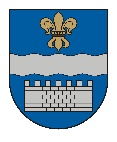 DAUGAVPILS DOMEK. Valdemāra iela 1, Daugavpils, LV-5401, tālr. 65404344, 65404365, fakss 65421941 e-pasts info@daugavpils.lv   www.daugavpils.lvDaugavpilīSĒDES  PROTOKOLS2022.gada 17.martā                                                                             	          Nr.9	SĒDE NOTIEK DOMES SĒŽU ZĀLĒ	                    				SĒDE NOTIEK VIDEOKONFERENCES REŽĪMĀSĒDE SASAUKTA 	plkst. 14:00  SĒDI ATKLĀJ 	plkst. 14:27Sēdes vadītājs izsludina 5 min pārtraukumu.SĒDI ATKLĀJ 	plkst. 14:32SĒDES DARBA KĀRTĪBA:1. Par Daugavpils pilsētas pašvaldības tūrisma attīstības un informācijas aģentūras pārskatu par darba plāna 2021.gadam izpildi un darba plānu 2022.gadam.2. Par saistošo noteikumu apstiprināšanu.3. Par apropriācijas palielināšanu un pārdali Daugavpils pensionāru sociālās apkalpošanas teritoriālajam centram.4. Par apropriācijas pārdali starp Daugavpils pilsētas pašvaldības iestādes „Komunālās saimniecības pārvalde” budžeta programmām.5. Par atbalstu projektam un apropriācijas palielināšanu Daugavpils pilsētas pašvaldības Kultūras pārvaldei un apropriācijas pārdali starp pašvaldības budžeta iestādēm un programmām.6. Par dāvinājuma (ziedojuma) pieņemšanu.7. Par atļauju ziedojuma pieņemšanai.8. Par apropriācijas palielināšanu Daugavpils pilsētas Izglītības pārvaldei pamatbudžeta programmā  „Sākumskolu, pamatskolu, vidusskolu darbības nodrošināšana”.9. Par līdzekļu piešķiršanu no pamatbudžeta programmas „Izdevumi neparedzētiem gadījumiem” Daugavpils pilsētas Izglītības pārvaldes pamatbudžeta apakšprogrammai „Izglītības iestāžu, tai skaitā pirmsskolas izglītības iestāžu investīciju projekti”.10. Par dalību pasākumā un līdzekļu piešķiršanu no pamatbudžeta programmas „Izdevumi neparedzētiem gadījumiem” Daugavpils pilsētas Izglītības pārvaldes pamatbudžeta programmai „Jauniešu vasaras nodarbināšanas pasākumi”.11. Par līdzekļu piešķiršanu no pamatbudžeta programmas „Izdevumi neparedzētiem gadījumiem” Daugavpils pilsētas Izglītības pārvaldes pamatbudžeta programmai „Pirmsskolas izglītības iestāžu darbības nodrošināšana”.12. Par apropriācijas grozījumiem Daugavpils pilsētas Izglītības pārvaldes pamatbudžeta programmā „Eiropas Savienības un citu finanšu instrumentu finansētie projekti/pasākumi”.13. Par Daugavpils Centra  vidusskolas nolikuma apstiprināšanu.14. Par grozījumiem J.Raiņa Daugavpils 6.pamatskolas nolikumā.15. Par Daugavpils Iespēju  vidusskolas nolikuma apstiprināšanu.16. Par Daugavpils Draudzīgā aicinājuma vidusskolas nolikuma apstiprināšanu.17. Par Daugavpils Zinātņu vidusskolas nolikuma apstiprināšanu.18. Par Daugavpils Valstspilsētas vidusskolas nolikuma apstiprināšanu.19. Par naudas balvas piešķiršanu sportistiem no pašvaldības pamatbudžeta programmas „Izdevumi neparedzētiem gadījumiem”.20. Par apropriācijas palielināšanu Daudzfunkcionālajam sociālo pakalpojumu centram „Priedīte”.21. Par apropriācijas palielināšanu Profesionālās izglītības kompetences centram „Daugavpils Dizaina un mākslas vidusskola „Saules skola”” pamatbudžeta programmā „Iestādes darbības nodrošināšana”.22. Par grozījumu Daugavpils pilsētas pašvaldības iestādes “Sociālais dienests” nolikumā.23. Par Daugavpils pilsētas pašvaldības iestādes „Sociālais dienests” maksas pakalpojumu cenrādi.24. Par atbalstu projektam „Daugavpils cietokšņa Mihaila vārtu AMI”.25. Par Daugavpils domes 2022.gada 27.janvāra lēmuma Nr.27 atcelšanu un deleģēšanas līguma noslēgšanu ar akciju sabiedrību „Daugavpils satiksme”.26. Par aizņēmuma ņemšanu projektam Nr.5.6.2.0/20/I/019 „Daugavpils pilsētas Ziemeļu rūpnieciskās zonas publiskās infrastruktūras attīstība III kārta”.27. Par investīciju projekta „Miera ielas pārbūve posmā no Kauņas ielas līdz Dobeles ielai, Daugavpilī” īstenošanu.28. Par investīciju projekta „Gājēju ietves Lielā ielā posmā no Silenes ielas līdz pilsētas robežai un Silenes ielā no Lielās ielas līdz Daugavpils robežai, pārbūve” īstenošanu.29. Par grozījumu Daugavpils domes 26.augusta lēmumā Nr.532 “Par Daugavpils pilsētas vēlēšanu komisijas ievēlēšanu”.30. Par grozījumu Daugavpils pilsētas domes 2021.gada 29.jūlija lēmumā Nr.497 “Par Daugavpils pilsētas pašvaldības pastāvīgo komisiju ievēlēšanu”.31. Par Daugavpils pilsētas pašvaldības nekustamo īpašumu uzskaiti.32. Par nekustamā īpašuma Siguldas ielā 10E, Daugavpilī, izsoles rezultātu apstiprināšanu un pirkuma līguma slēgšanu.33. Par dzīvokļu īpašuma Nr.2 Plāteru ielā 11, Daugavpilī, izsoles rezultātu apstiprināšanu un pirkuma līguma slēgšanu.34. Par dzīvojamās mājas Birķeneļu ielā 7, Daugavpilī, dzīvokļa īpašuma Nr.6 izsoles noteikumu apstiprināšanu.35. Par dzīvojamās mājas Arhitektu ielā 20, Daugavpilī, dzīvokļa īpašuma Nr.23 pārdošanu.36. Par dzīvojamās mājas Malu ielā 9, Daugavpilī, dzīvokļa īpašuma Nr.55 pārdošanu.37. Par dzīvojamās mājas Jātnieku ielā 76, Daugavpilī, dzīvokļa īpašuma Nr.10 pārdošanu.38. Par dzīvokļu īpašumu nodošanu atsavināšanai.39. Par zemes gabalu nodošanu atsavināšanai.40. Par zemes gabala ar kadastra  apzīmējumu 0500 007 0901 nodošanu atsavināšanai.41. Par zemes vienības, kadastra apzīmējums 05000260317, Daugavpilī, pārdošanu izsolē.42. Par zemes vienības, kadastra apzīmējums 05000080086, Daugavpilī, pārdošanu izsolē.43. Par zemes vienības Butļerova ielā 1 k-8 -187, Daugavpilī, pārdošanu izsolē.44. Par zemes vienības, kadastra apzīmējums 05000221813, Daugavpilī, pārdošanu.45. Par zemes vienības, kadastra apzīmējums 05000372610, Mazās Ezeru ielas 5 rajonā, Daugavpilī, pārdošanu.46. Par zemes vienības, kadastra apzīmējums 05000362401, Vaļņu ielas rajonā, Daugavpilī, daļas nomas tiesību izsoli.47. Par nekustamā īpašuma iegādi pašvaldības autonomās funkcijas nodrošināšanai.48. Par grozījumiem Daugavpils pilsētas domes 25.08.2016. lēmumā Nr.446 “Par speciālistam izīrējamās dzīvojamās telpas statusa noteikšanu”.SĒDI VADA – Daugavpils domes priekšsēdētājs 1.vietnieks A.VasiļjevsSĒDĒ PIEDALĀS - 14 Domes deputāti – P.Dzalbe, A.Elksniņš, A.Gržibovskis, L.Jankovska, I.Jukšinska, V.Kononovs, N.Kožanova, M.Lavrenovs, J.Lāčplēsis, I.Prelatovs, V.Sporāne- Hudojana, I.Šķinčs, M.Truskovskis, A.Vasiļjevs.SĒDĒ PIEDALĀS VIDEOKONFERENCES REŽĪMĀ – 10 Domes deputāti – P.Dzalbe, A.Elksniņš, L.Jankovska, I.Jukšinska, N.Kožanova, M.Lavrenovs, J.Lāčplēsis, V.Sporāne-Hudojana, I.Šķinčs, M.Truskovskis.SĒDĒ NEPIEDALĀS – 1 Domes deputāts – I.Aleksejevs –  iemesls nav zināms.SĒDĒ PIEDALĀS KLĀTIENĒ – L.Drozde, S.Krapivina, I.Saveļjeva, K.Galvāne, I.Sprindžuka, Ž.Kulakova.SĒDĒ PIEDALĀS VIDEOKONFERENCES REŽĪMĀ – R.Golovans, N.Ivanova, K.Rasis, J.Smirnova, I.Saveljeva, E.Upeniece, S.Zelča, N.Bikovska, V.Šteinbergs, E.Ugarinko, E.Kuzmina, G.Semjonovs, G.Ločmele, I.Funte, R.Livčāne, A.Streiķis, G.Ļipovskaja, V.Kolpakova, V.Azarevičs, H.Smuļko, I.Kokina, A.Pudāns, E.Boliņa, D.Soldāne, D.Cvetkovs, K.Ivanova, A.Regža, V.Larionova, J.Kalmikova, N.Jefimovs, S.Pupiņa, O.Dukšinska J.Lubgāne, L.Žuromska, J.Visockis, A.Fedotovs, Ž.Stašāne, M.Kalinka, A.Kokina, S.Šnepste, V.Salna.SĒDI PROTOKOLĒ  - Domes protokolu lietvedības pārzines p.i. I.NovickaDaugavpils pilsētas Izglītības pārvaldes Izglītības satura nodaļas vadītāja Ināra Sprindžuka lūdz deputātus iekļaut domes sēdes darba kārtībā papildjautājumu “Par izglītojamo ēdināšanas maksas apmēra noteikšanu Daugavpils pilsētas pirmsskolas izglītības iestādēs”.Sēdes vadītājs lūdz deputātus balsot par lēmuma projekta iekļaušanu domes sēdes darba kārtībā,atklāti balsojot: PAR – 11 (P.Dzalbe, A.Gržibovskis, L.Jankovska, V.Kononovs, N.Kožanova, M.Lavrenovs, J.Lāčplēsis, I.Prelatovs, I.Šķinčs, M.Ttruskovskis, A.Vasiļjevs), PRET – nav, ATTURAS – nav, Daugavpils dome nolemj:iekļaut jautājumu domes sēdes darba kārtībā.Deputāte V.Sporāne-Hudojana videokonferences režīmā domes sēdei pievienojas plkst.14.34.Daugavpils pilsētas pašvaldības Kultūras pārvaldes vecākā kultūras pasākumu organizatore Diāna Soldāne lūdz deputātus iekļaut domes sēdes darba kārtībā papildjautājumu ”Par Daugavpils pieteikuma konkursam “Eiropas kultūras galvaspilsēta 2027”- Daugavpils 2027: Lingua Franca: meklēt, radīt, runāt. Apstiprināšanu”.Sēdes vadītājs lūdz deputātus balsot par lēmuma projekta iekļaušanu domes sēdes darba kārtībā,atklāti balsojot: PAR – 10 (A.Gržibovskis, L.Jankovska, V.Kononovs, N.Kožanova, M.Lavrenovs, J.Lāčplēsis, I.Prelatovs, V.Sporāne-Hudojana, M.Ttruskovskis, A.Vasiļjevs), PRET – nav, ATTURAS – nav, Daugavpils dome nolemj:iekļaut jautājumu domes sēdes darba kārtībā.Balsojumā nepiedalās: P.Dzalbe, I.Šķinčs.Deputāte I.Jukšinska videokonferences režīmā domes sēdei pievienojas plkst.14.35.Daugavpils domes priekšsēdētāja vietnieks Valērijs Kononovs lūdz deputātus iekļaut domes sēdes darba kārtībā papildjautājumu “Par līdzekļu piešķiršanu no pamatbudžeta programmas „Izdevumi neparedzētiem gadījumiem” SIA „Daugavpils reģionālā slimnīca” (reģ.nr.41503029600) darbinieku veselības apdrošināšanai..Sēdes vadītājs lūdz deputātus balsot par lēmuma projekta iekļaušanu domes sēdes darba kārtībā,atklāti balsojot: PAR – 13 (P.Dzalbe, A.Gržibovskis, L.Jankovska, I.Jukšinska, V.Kononovs, N.Kožanova, M.Lavrenovs, J.Lāčplēsis, I.Prelatovs, V.Sporāne-Hudojana, I.Šķinčs, M.Truskovskis, A.Vasiļjevs), PRET – nav, ATTURAS – nav, Daugavpils dome nolemj:iekļaut jautājumu domes sēdes darba kārtībā.Daugavpils domes priekšsēdētāja vietnieks Valērijs Kononovs lūdz deputātus iekļaut domes sēdes darba kārtībā papildjautājumu “Par līdzekļu piešķiršanu no  pamatbudžeta programmas „Izdevumi neparedzētiem gadījumiem” Daugavpils pilsētas pašvaldības  pamatbudžeta programmai „Pašvaldības teritoriju un mājokļu apsaimniekošana”.Sēdes vadītājs lūdz deputātus balsot par lēmuma projekta iekļaušanu domes sēdes darba kārtībā,atklāti balsojot: PAR – 11 (A.Gržibovskis, L.Jankovska, I.Jukšinska, V.Kononovs, N.Kožanova, M.Lavrenovs, J.Lāčplēsis, I.Prelatovs, V.Sporāne-Hudojana, M.Truskovskis, A.Vasiļjevs), PRET – 1 (P.Dzalbe), ATTURAS – 1 (I.Šķinčs), Daugavpils dome nolemj:iekļaut jautājumu domes sēdes darba kārtībā.Daugavpils pilsētas Vēlēšanu komisijas priekšsēdētāja Anna Kokina lūdz deputātus iekļaut domes sēdes darba kārtībā papildjautājumu “Par apropriācijas palielināšanu Daugavpils pilsētas pašvaldības programmā “Vēlēšanu komisija”.Sēdes vadītājs lūdz deputātus balsot par lēmuma projekta iekļaušanu domes sēdes darba kārtībā,atklāti balsojot: PAR – 13 (P.Dzalbe, A.Gržibovskis, L.Jankovska, I.Jukšinska, V.Kononovs, N.Kožanova, M.Lavrenovs, J.Lāčplēsis, I.Prelatovs, V.Sporāne-Hudojana, I.Šķinčs, M.Truskovskis, A.Vasiļjevs), PRET – nav, ATTURAS – nav, Daugavpils dome nolemj: iekļaut jautājumu domes sēdes darba kārtībā.SIA “Daugavpils olimpiskais centrs” valdes loceklis Vladimirs Šteinbergs lūdz deputātus iekļaut domes sēdes darba kārtībā papildjautājumu “Par grozījumiem Daugavpils domes 2021.gada 11.marta lēmumā Nr.135 „Par Daugavpils pilsētas pašvaldības iestādes “Sporta pārvalde” maksas pakalpojumu cenrādi”.Sēdes vadītājs lūdz deputātus balsot par lēmuma projekta iekļaušanu domes sēdes darba kārtībā,atklāti balsojot: PAR – 11 (A.Gržibovskis, L.Jankovska, I.Jukšinska, V.Kononovs, N.Kožanova, M.Lavrenovs, I.Prelatovs, V.Sporāne-Hudojana, I.Šķinčs, M.Truskovskis, A.Vasiļjevs), PRET – nav, ATTURAS – nav, Daugavpils dome nolemj: iekļaut jautājumu domes sēdes darba kārtībā.Balsojumā nepiedalās: P.Dzalbe, J.Lāčplēsis.Sēdes vadītājs lūdz deputātus apstiprināt domes sēdes darba kārtību ar sešiem papildjautājumiem,atklāti balsojot: PAR – 13 (P.Dzalbe, A.Gržibovskis, L.Jankovska, I.Jukšinska, V.Kononovs, N.Kožanova, M.Lavrenovs, J.Lāčplēsis, I.Prelatovs, V.Sporāne-Hudojana, I.Šķinčs, M.Truskovskis, A.Vasiļjevs), PRET – nav, ATTURAS – nav, Daugavpils dome nolemj:Apstiprināt domes sēdes darba kārtību.1.§      (108.)Par Daugavpils pilsētas pašvaldības tūrisma attīstības un informācijas aģentūras pārskatu par darba plāna 2021.gadam izpildi un darba plānu 2022.gadamŽ.Kulakova, A.VasiļjevsPamatojoties uz Publisko aģentūru likuma 20.panta otrās daļas 3. un 5.punktu, Daugavpils pilsētas domes 2015.gada 27.augusta saistošo noteikumus Nr.36 „Daugavpils pilsētas pašvaldības tūrisma attīstības un informācijas aģentūras nolikums” 5.3. un 5.5. punktu, ņemot vērā Daugavpils pilsētas domes Pilsētas saimniecības un attīstības komitejas 2022.gada 10.marta sēdes atzinumu un Finanšu komitejas 2022.gada 10.marta sēdes atzinumu, atklāti balsojot: PAR – 13 (P.Dzalbe, A.Gržibovskis, L.Jankovska, I.Jukšinska, V.Kononovs, N.Kožanova, M.Lavrenovs, J.Lāčplēsis, I.Prelatovs, V.Sporāne-Hudojana, I.Šķinčs, M.Truskovskis, A.Vasiļjevs), PRET – nav, ATTURAS – nav, Daugavpils dome nolemj: 1. Apstiprināt Aģentūras pārskatu par darba plāna 2021.gadam izpildi (pielikumā).2. Apstiprināt Aģentūras darba plānu 2022.gadam (pielikumā).Pielikumā: 1. Aģentūras pārskats par darba plāna 2021.gadam izpildi.2. Aģentūras darba plāns 2022.gadam.2.§      (109.)Par saistošo noteikumu apstiprināšanuŽ.Kulakova, A.VasiļjevsPamatojoties uz likuma „Par pašvaldībām” 45.panta ceturto daļu, Tūrisma likuma 15.1panta otro un trešo daļu, Brīvas pakalpojumu sniegšanas likuma 14.panta 2.1 daļu un 15.panta sesto daļu, Daugavpils domes Pilsētas saimniecības un attīstības komitejas 2022.gada 10.marta atzinumu, atklāti balsojot: PAR – 13 (P.Dzalbe, A.Gržibovskis, L.Jankovska, I.Jukšinska, V.Kononovs, N.Kožanova, M.Lavrenovs, J.Lāčplēsis, I.Prelatovs, V.Sporāne-Hudojana, I.Šķinčs, M.Truskovskis, A.Vasiļjevs), PRET – nav, ATTURAS – nav, Daugavpils dome nolemj:Apstiprināt Daugavpils domes 2022.gada 17.marta saistošos noteikumus Nr.9 „Par tūristu gidu pakalpojumu sniegšanu Daugavpils valstpilsētā”.Pielikumā: Daugavpils domes 2022.gada 17.marta saistošie noteikumi Nr.9 „Par tūristu gidu pakalpojumu sniegšanu Daugavpils valstpilsētā”.3.§      (110.)Par apropriācijas palielināšanu un pārdali Daugavpils pensionāru sociālās apkalpošanas teritoriālajam centramG.Ļipovskaja, A.VasiļjevsPamatojoties uz likuma „Par pašvaldībām” 21.panta pirmās daļas 2.punktu, Daugavpils pilsētas domes 2021.gada 23.septembra noteikumi Nr.5 "Noteikumi par Daugavpils valstspilsētas pašvaldības budžeta izstrādāšanu, apstiprināšanu, grozījumu veikšanu, izpildi un kontroli 45. un 49.punktiem, Daugavpils domes Sociālo jautājumu komitejas 2022.gada 10.marta atzinumu un Daugavpils domes Finanšu komitejas 2022.gada 10.marta atzinumu, atklāti balsojot: PAR – 13 (P.Dzalbe, A.Gržibovskis, L.Jankovska, I.Jukšinska, V.Kononovs, N.Kožanova, M.Lavrenovs, J.Lāčplēsis, I.Prelatovs, V.Sporāne-Hudojana, I.Šķinčs, M.Truskovskis, A.Vasiļjevs), PRET – nav, ATTURAS – nav, Daugavpils dome nolemj:Veikt apropriācijas palielināšanu un pārdali Daugavpils pensionāru sociālās apkalpošanas teritoriālajam centram (reģ.Nr.90000065913, juridiskā adrese: 18.novembra ielā 354A, Daugavpils) pamatbudžeta programmā “Iestādes darbības nodrošināšana” saskaņā ar pielikumu.Pielikumā:  Daugavpils pensionāru sociālās apkalpošanas teritoriālā centra pamatbudžeta programmas „Iestādes darbības nodrošināšana” ieņēmumu un izdevumu tāmes grozījumi 2022.gadam.4.§      (111.)Par apropriācijas pārdali starp Daugavpils pilsētas pašvaldības iestādes „Komunālās saimniecības pārvalde” budžeta programmāmA.Pudāns, A.Vasiļjevs, P.Dzalbe,  J.Lāčplēsis, I.Prelatovs, V.Kononovs, A.ElksniņšDeputāts A.Elksniņš videokonferences režīmā domes sēdei pievienojas plkst.14.42., un sēdi pamet plkst.14.45.P.Dzalbe norāda, ka uz 104 tūkstošiem eiro tiek izņemti ielu remontdarbu apjomi, un jautā, kuras ielas tiks izņemtas?A.Pudāns skaidro, ka iepirkums vēl nav noticis, uzrādīta ir tikai platība - 60000 m2. Ir sastādīta un Pilsētas saimniecības un attīstības komitejā skatīta ielu remontdarbu programma. Piektdien notiks iepirkums, kad būs zināms apjoms, tiks informēts, kuras ielas remontēs.P.Dzalbe lūdzu sīkāk pastāstīt par Vienības tilta remonta projektu? Vai nesošo konstrukciju remonts ir jāprojektē?A. Pudāns skaidro, ka pēc ekspertīzes, ko veica SIA “Juris Rozītis”, izstrādāti 3 varianti-minimālais, vidējais un kapitālais remonts. Kapitālajam remontam obligāti jāizstrādā tehniskais projekts, kur arī iekļautas nesošās konstrukcijas. Debates: J.Lāčplēsis, A.Elksniņš, P.Dzalbe, I.Prelatovs, V.Kononovs.Pamatojoties uz likuma “Par pašvaldībām” 21.panta pirmās daļas 2.punktu, likuma „Par pašvaldību budžetiem” 30.pantu, Daugavpils pilsētas domes 2021.gada 23.septembra noteikumu Nr.5 „Noteikumi par Daugavpils valstspilsētas pašvaldības budžeta izstrādāšanu, apstiprināšanu, grozījumu veikšanu, izpildi un kontroli” 45.punktu, ņemot vērā Daugavpils domes Pilsētas saimniecības un attīstības komitejas 2022.gada 10.marta atzinumu, Daugavpils domes Finanšu komitejas 2022.gada 10.marta atzinumu, atklāti balsojot: PAR – 12 (P.Dzalbe, A.Gržibovskis, L.Jankovska, I.Jukšinska, V.Kononovs, N.Kožanova, M.Lavrenovs, I.Prelatovs, V.Sporāne-Hudojana, I.Šķinčs, M.Truskovskis, A.Vasiļjevs), PRET – nav, ATTURAS – 1 (J.Lāčplēsis), Daugavpils dome nolemj: Veikt apropriācijas pārdali Daugavpils pilsētas pašvaldības iestādei „Komunālās saimniecības pārvalde” (reģ. Nr. 90009547852, juridiskā adrese: Saules iela 5A, Daugavpils) pamatbudžeta programmā „Autoceļu (ielu) fonda programma” saskaņā pielikumu Nr.1.Veikt apropriācijas samazināšanu Daugavpils pilsētas pašvaldības iestādei „Komunālās saimniecības pārvalde” (reģ. Nr. 90009547852, juridiskā adrese: Saules iela 5A, Daugavpils) pamatbudžeta programmā „Pilsētas aktīvās atpūtas un vides objektu uzturēšana” par 642 EUR (seši simti četrdesmit divi euro 00 centi) saskaņā pielikumu Nr.2.Veikt apropriācijas palielināšanu Daugavpils pilsētas pašvaldības iestādei „Komunālās saimniecības pārvalde” (reģ. Nr. 90009547852, juridiskā adrese: Saules iela 5A, Daugavpils) pamatbudžeta programmā „Investīciju projekti (izņemot ES un citu finanšu instrumentu finansētie projekti)” par 642 EUR (seši simti četrdesmit divi euro 00 centi) saskaņā pielikumu Nr.3.Pielikumā: 1. Daugavpils pilsētas pašvaldības iestādes „Komunālās saimniecības pārvalde” pamatbudžeta programmas „Autoceļu (ielu) fonda programma” ieņēmumu un izdevumu tāmes grozījumi 2022.gadam.2. Daugavpils pilsētas pašvaldības iestādes „Komunālās saimniecības pārvalde” pamatbudžeta programmas „Pilsētas aktīvās atpūtas un vides objektu uzturēšana” ieņēmumu un izdevumu tāmes grozījumi 2022.gadam.3. Daugavpils pilsētas pašvaldības iestādes „Komunālās saimniecības pārvalde” pamatbudžeta programmas „Investīciju projekti (izņemot ES un citu finanšu instrumentu finansētie projekti)” ieņēmumu un izdevumu tāmes grozījumi 2022.gadam.5.§      (112.)Par atbalstu projektam un apropriācijas palielināšanu Daugavpils pilsētas pašvaldības Kultūras pārvaldei un apropriācijas pārdali starp pašvaldības budžeta iestādēm un programmāmD.Soldāne, A.Vasiļjevs, P.DzalbeP.Dzalbe jautā, kur tika atrasti tik ekskluzīvus speciālistus, kuriem par vienu līgumu maksā ap 3000 euro?D.Soldāne skaidro, ka tika veiktas cenu aptaujas, kuru rezultātā noskaidrojās pozīciju izmaksas.P.Dzalbe norāda, ka Jums bija dota nauda un, izskatās, ka to plānots tērēt neapdomīgi. D.Soldāne norāda, ka naudu nav plānots tērēt tam, kas nav vajadzīgs pieteikuma izstrādē.P.Dzalbe jautā, vai 6 300 euro vienas grāmatas maketēšanai nav summa par lielu? D.Soldāne atbild, ka ir paredzēti divi izdevumi -  latviešu un angļu valodā, katrs uz 100 lpp.P.Dzalbe jautā, cik eksemplāros ir plānots drukāt?D.Soldāne atbild, ka katru versiju 100 eksemplāros.Balsojumā nepiedalās: J.Lāčplēsis.Pamatojoties uz likuma “Par pašvaldībām” 21.panta pirmās daļas 2.punktu, likuma „Par pašvaldību budžetiem” 30.pantu, Daugavpils pilsētas domes 2021.gada 23.septembra noteikumu Nr.5 „Noteikumi par Daugavpils valstspilsētas pašvaldības budžeta izstrādāšanu, apstiprināšanu, grozījumu veikšanu, izpildi un kontroli” 45.,49.punktu, saskaņā ar 2022.gada 25.janvāra finansēšanas līgumu nr. 2022-1-STP-M06042 starp Valsts Kultūrkapitāla fondu  un Daugavpils pilsētas pašvaldības Kultūras pārvaldi, ņemot vērā Daugavpils domes Izglītības un kultūras jautājumu komitejas 2022.gada 10.marta sēdes atzinumu, Daugavpils domes Finanšu komitejas 2022.gada 10.marta sēdes atzinumu, atklāti balsojot: PAR – 9 (A.Gržibovskis, L.Jankovska, I.Jukšinska, V.Kononovs, N.Kožanova, M.Lavrenovs, V.Sporāne-Hudojana, M.Truskovskis, A.Vasiļjevs), PRET – 2 (P.Dzalbe, I.Šķinčs), ATTURAS – 1 (I.Prelatovs), Daugavpils dome nolemj:1 Atbalstīt Daugavpils pilsētas pašvaldības  Kultūras pārvaldes (reģ.Nr.90001206849, juridiskā adrese: K.Valdemāra iela 13, Daugavpils) projektu "Daugavpils pieteikuma izstrāde konkursa „Eiropas kultūras galvaspilsēta 2027” otrajai kārtai ” saskaņā ar 1.pielikumu. 2. Veikt  apropriācijas palielināšanu Daugavpils pilsētas pašvaldības Kultūras pārvaldei pamatbudžeta apakšprogrammā „Eiropas kultūras galvaspilsēta 2027” par EUR 12 000 (divpadsmit tūkstoši euro)  saskaņā ar 2.pielikumu t.sk: 2.1.palielināt apropriāciju no valsts budžeta līdzekļiem pamatbudžeta apakšprogrammā “Eiropas kultūras galvaspilsēta 2027” par EUR 20 000 (divdesmit tūkstoši euro);2.2.samazināt apropriāciju no pašvaldības budžeta līdzekļiem pamatbudžeta apakšprogrammā “Eiropas kultūras galvaspilsēta 2027” par EUR 8 000 (astoņi tūkstoši euro);3. Veikt  apropriācijas palielināšanu Daugavpils pilsētas pašvaldības iestādei “Vienības nams” (reģ. Nr. 90000077556, juridiskā adrese: Rīgas iela 22A, Daugavpils)  pamatbudžeta programmā „Iestādes darbības nodrošināšana” par EUR 8 000 (astoņi tūkstoši euro) saskaņā ar 3.pielikumu.Pielikumā: 1. Projekta " Daugavpils pieteikuma izstrāde konkursa „Eiropas kultūras galvaspilsēta 2027” otrajai kārtai" apraksts.2.Daugavpils pilsētas pašvaldības Kultūras pārvaldes pamatbudžeta apakšprogrammas „Eiropas kultūras galvaspilsēta 2027” ieņēmumu un izdevumu tāmes grozījumi 2022.gadam.3.Daugavpils pilsētas pašvaldības iestādes “Vienības nams” pamatbudžeta programmas „Iestādes darbības nodrošināšana” ieņēmumu un izdevumu tāmes grozījumi 2022.gadam.6.§      (113.)Par dāvinājuma (ziedojuma) pieņemšanuG.Smuļko, A.VasiļjevsPamatojoties uz likuma „Par pašvaldībām” 21.panta pirmās daļas 19., 27.punktu, likuma „Par interešu konfliktu novēršanu valsts amatpersonu darbībā” 14.panta pirmo, otro, piekto, sesto un vienpadsmito daļu, ievērojot ar Daugavpils pilsētas domes 2013.gada 28.decembra lēmumu Nr.651 apstiprināto noteikumu Nr.3 „Noteikumi par dāvinājumu (ziedojumu) pieņemšanu, izlietošanu un uzskaiti Daugavpils pilsētas pašvaldības iestādēs” 4.punktu, ņemot vērā J.Pilsudska Daugavpils valsts poļu ģimnāzijas 2022.gada 25.februāra vēstuli Nr.1.13./20 „Par atļauju pieņemt dāvinājumu” un J.Pilsudska Daugavpils valsts poļu ģimnāzijas direktores Gaļinas Smuļko izvērtējumu par interešu konflikta neesamību pieņemot minēto dāvinājumu (ziedojumu), to, ka dāvinājuma (ziedojuma) pieņemšana neietekmē jebkādu lēmumu pieņemšanu attiecībā uz fondu „Polijas izglītības ārzemēs” Daugavpils pilsētas domes Izglītības un kultūras jautājumu komitejas 2022.gada 10.marta sēdes atzinumu, Finanšu komitejas 2022.gada 10.marta sēdes atzinumu, atklāti balsojot: PAR – 13 (P.Dzalbe, A.Gržibovskis, L.Jankovska, I.Jukšinska, V.Kononovs, N.Kožanova, M.Lavrenovs, J.Lāčplēsis, I.Prelatovs, V.Sporāne-Hudojana, I.Šķinčs, M.Truskovskis, A.Vasiļjevs), PRET – nav, ATTURAS – nav, Daugavpils  dome nolemj:1. Atļaut J.Pilsudska Daugavpils valsts poļu ģimnāzijas direktorei Gaļinai Smuļko J.Pilsudska Daugavpils valsts poļu ģimnāzijas vārdā pieņemt ziedojumu J.Pilsudska Daugavpils valsts poļu ģimnāzijas funkciju izpildes veicināšanai no fonda „Palīdzība poļiem austrumos” (Fundacija “POMOC POLAKOM NA WSCHODZIE” Warszawa, Polska, ul. Jazdów 10A), kopsummā: 25538,79 EUR (divdesmit pieci tūkstoši pieci simti trīsdesmit astoņi eiro 79 centi):1.1  interaktīvas tāfeles 5341,37 EUR (pieci tūkstoši trīs simti četrdesmit viens eiro 37 centi) vērtībā;1.2. skatuves audumu komplektu un skatuves apgaismojumu 20197,42 EUR (divdesmit  tūkstoši viens simts deviņdesmit septiņi eiro 42 centi) vērtībā.        2. J.Pilsudska Daugavpils valsts poļu ģimnāzijas direktorei Gaļinai Smuļko, ievērot normatīvajos aktos noteikto prasību izpildi attiecībā uz dāvinājuma (ziedojuma) pieņemšanu un lēmumu pieņemšanu attiecībā uz dāvinātāju (ziedotāju).7.§      (114.)Par atļauju ziedojuma pieņemšanaiG.Smuļko, A.VasiļjevsPamatojoties uz likuma „Par pašvaldībām” 21.panta pirmās daļas 19. un 27.punktu, likuma „Par interešu konfliktu novēršanu valsts amatpersonu darbībā” 14.panta pirmo, otro, piekto, sesto un vienpadsmito daļu, ievērojot ar Daugavpils pilsētas domes 2013.gada 28.decembra lēmumu Nr.651 apstiprināto noteikumu Nr.3 „Noteikumi par dāvinājumu (ziedojumu) pieņemšanu, izlietošanu un uzskaiti Daugavpils pilsētas pašvaldības iestādēs” 4.punktu, ņemot vērā J.Pilsudska Daugavpils valsts poļu ģimnāzijas 2022.gada 28.februāra vēstuli Nr.1.13./23 „Par ziedojuma (dāvinājuma) pieņemšanu” un J.Pilsudska Daugavpils valsts poļu ģimnāzijas direktores Gaļinas Smuļko izvērtējumu par interešu konflikta neesamību, pieņemot minēto ziedojumu, to, ka ziedojuma pieņemšana neietekmē jebkādu lēmumu pieņemšanu attiecībā uz SIA  Mikrotīkls, Daugavpils pilsētas domes Izglītības un kultūras jautājumu komitejas 2022.gada 10.marta atzinumu, Daugavpils pilsētas domes Finanšu komitejas 2022.gada 10.marta atzinumu, atklāti balsojot: PAR – 13 (P.Dzalbe, A.Gržibovskis, L.Jankovska, I.Jukšinska, V.Kononovs, N.Kožanova, M.Lavrenovs, J.Lāčplēsis, I.Prelatovs, V.Sporāne-Hudojana, I.Šķinčs, M.Truskovskis, A.Vasiļjevs), PRET – nav, ATTURAS – nav, Daugavpils dome nolemj:Atļaut J.Pilsudska Daugavpils valsts poļu ģimnāzijas direktorei Gaļinai Smuļko J.Pilsudska Daugavpils valsts poļu ģimnāzijas vārdā pieņemt ziedojumu J.Pilsudska Daugavpils valsts poļu ģimnāzijas funkciju izpildes veicināšanai no SIA Mikrotīkls (vienotais reģ. Nr.40003286799, Aizkraukles iela 23, Rīga, LV-1006), tīkla aparatūras iekārtas interneta nodrošināšanai par kopējo summu 2628,64 EUR (divi tūkstoši seši simti divdesmit astoņi euro 64 centi) apmērā. 8.§      (115.)Par apropriācijas palielināšanu Daugavpils pilsētas Izglītības pārvaldei pamatbudžeta programmā „Sākumskolu, pamatskolu, vidusskolu darbības nodrošināšana”K.Galvāne, A.VasiļjevsPamatojoties uz likuma “Par pašvaldībām” 21.panta pirmās daļas 2.punktu, likuma „Par pašvaldību budžetiem” 30.pantu, Ministru kabineta 01.03.2022. rīkojumu Nr. 140 „Par finanšu līdzekļu piešķiršanu no valsts budžeta programmas „Līdzekļi neparedzētiem gadījumiem””, Daugavpils domes 2021.gada 23.septembra noteikumu Nr.5 „Noteikumi par Daugavpils valstspilsētas pašvaldības budžeta izstrādāšanu, apstiprināšanu, grozījumu veikšanu, izpildi un kontroli” 49.punktu, ņemot vērā Daugavpils domes Izglītības un kultūras jautājumu komitejas 2022.gada 10.marta sēdes atzinumu, Daugavpils domes Finanšu komitejas 2022.gada 10.marta sēdes atzinumu, atklāti balsojot: PAR – 13 (P.Dzalbe, A.Gržibovskis, L.Jankovska, I.Jukšinska, V.Kononovs, N.Kožanova, M.Lavrenovs, J.Lāčplēsis, I.Prelatovs, V.Sporāne-Hudojana, I.Šķinčs, M.Truskovskis, A.Vasiļjevs), PRET – nav, ATTURAS – nav, Daugavpils dome nolemj:Veikt apropriācijas palielināšanu Daugavpils pilsētas Izglītības pārvaldes (reģ. Nr. 90009737220, juridiskā adrese: Saules iela 7, Daugavpils) pamatbudžeta programmā „Sākumskolu, pamatskolu, vidusskolu darbības nodrošināšana” par 98957 EUR (deviņdesmit astoņi tūkstoši deviņi simti piecdesmit septiņi eiro, 00 centi) saskaņā ar pielikumu.Pielikumā: Daugavpils pilsētas Izglītības pārvaldes pamatbudžeta programmas „Sākumskolu, pamatskolu, vidusskolu darbības nodrošināšana” ieņēmumu un izdevumu tāmes grozījumi 2022.gadam.9.§      (116.)Par līdzekļu piešķiršanu no  pamatbudžeta programmas „Izdevumi neparedzētiem gadījumiem” Daugavpils pilsētas Izglītības pārvaldei pamatbudžeta apakšprogrammai „Izglītības iestāžu, tai skaitā pirmsskolas izglītības iestāžu investīciju projekti”K.Galvāne, A.VasiļjevsPamatojoties uz likuma „Par pašvaldībām” 21.panta pirmās daļas 2.punktu, likuma „Par pašvaldību budžetiem” 30.pantu, Daugavpils domes 2021.gada 23.septembra noteikumu Nr.5 „Noteikumi par Daugavpils valstspilsētas pašvaldības budžeta izstrādāšanu, apstiprināšanu, grozījumu veikšanu, izpildi un kontroli” 51.punktu, Daugavpils domes Izglītības un kultūras jautājumu komitejas 2022.gada 10.marta atzinumu, Daugavpils domes Finanšu komitejas 2022.gada 10.marta atzinumu, atklāti balsojot: PAR – 13 (P.Dzalbe, A.Gržibovskis, L.Jankovska, I.Jukšinska, V.Kononovs, N.Kožanova, M.Lavrenovs, J.Lāčplēsis, I.Prelatovs, V.Sporāne-Hudojana, I.Šķinčs, M.Truskovskis, A.Vasiļjevs), PRET – nav, ATTURAS – nav, Daugavpils dome nolemj:Piešķirt līdzekļus no pašvaldības pamatbudžeta programmas „Izdevumi neparedzētiem gadījumiem” 11 011 EUR (vienpadsmit tūkstoši vienpadsmit euro) apmērā Daugavpils pilsētas Izglītības pārvaldei (reģ. Nr. 90009737220, juridiskā adrese: Saules iela 7, Daugavpils), lai nodrošinātu būvprojekta izstrādi objektam Raiņa ielā 69, Daugavpilī.Apstiprināt Daugavpils pilsētas Izglītības pārvaldes pamatbudžeta apakšprogrammas „Izglītības iestāžu, tai skaitā pirmsskolas izglītības iestāžu investīciju projekti” un pašvaldības pamatbudžeta programmas „Izdevumi neparedzētiem gadījumiem” ieņēmumu un izdevumu tāmes grozījumus saskaņā ar 1. un 2.pielikumu.Pielikumā: 1. Daugavpils pilsētas pašvaldības pamatbudžeta programmas „Izdevumi neparedzētiem gadījumiem” ieņēmumu un izdevumu tāmes grozījumi 2022.gadam.2. Daugavpils pilsētas Izglītības pārvaldes pamatbudžeta apakšprogrammas „Izglītības iestāžu, tai skaitā pirmsskolas izglītības iestāžu investīciju projekti” ieņēmuma un izdevuma tāmes grozījumi 2022.gadam.10.§      (117.)Par dalību pasākumā un līdzekļu piešķiršanu no  pamatbudžeta programmas „Izdevumi neparedzētiem gadījumiem” Daugavpils pilsētas Izglītības pārvaldei pamatbudžeta programmai „Jauniešu vasaras nodarbināšanas pasākumi”K.Galvāne, A.VasiļjevsPamatojoties uz likuma „Par pašvaldībām” 21.panta pirmās daļas 2.punktu, likuma „Par pašvaldību budžetiem” 16.panta otro daļu un 30.pantu, Daugavpils domes 2021.gada 23.septembra noteikumu Nr.5 „Noteikumi par Daugavpils valstspilsētas pašvaldības budžeta izstrādāšanu, apstiprināšanu, grozījumu veikšanu, izpildi un kontroli” 51.punktu, ņemot vērā Daugavpils domes Izglītības un kultūras jautājumu komitejas 2022.gada 10.marta sēdes atzinumu, Daugavpils domes Finanšu komitejas 2022.gada 10.marta sēdes atzinumu, atklāti balsojot: PAR – 13 (P.Dzalbe, A.Gržibovskis, L.Jankovska, I.Jukšinska, V.Kononovs, N.Kožanova, M.Lavrenovs, J.Lāčplēsis, I.Prelatovs, V.Sporāne-Hudojana, I.Šķinčs, M.Truskovskis, A.Vasiļjevs), PRET – nav, ATTURAS – nav, Daugavpils dome nolemj:Atbalstīt Daugavpils pilsētas Izglītības pārvaldes dalību pasākumā „Nodarbinātības pasākumi vasaras brīvlaikā personām, kuras iegūst izglītību vispārējās, speciālās vai profesionālās izglītības iestādēs”.Piešķirt līdzekļus no pašvaldības pamatbudžeta programmas „Izdevumi neparedzētiem gadījumiem” 19671 EUR (deviņpadsmit tūkstoši seši simti septiņdesmit viens euro, 00 centi) apmērā Daugavpils pilsētas Izglītības pārvaldei (reģ. Nr. 90009737220, juridiskā adrese: Saules iela 7, Daugavpils) pasākuma „Nodarbinātības pasākumi vasaras brīvlaikā personām, kuras iegūst izglītību vispārējās, speciālās vai profesionālās izglītības iestādēs” līdzfinansēšanai.Apstiprināt Daugavpils pilsētas Izglītības pārvaldes pamatbudžeta programmas „Jauniešu vasaras nodarbināšanas pasākumi” un pašvaldības pamatbudžeta programmas „Izdevumi neparedzētiem gadījumiem” ieņēmumu un izdevumu tāmes grozījumus saskaņā ar 1. un 2.pielikumu.Noteikt, ka persona, kura iegūst izglītību vispārējās, speciālās vai profesionālās izglītības iestādēs, var piedalīties tikai vienā jauniešu vasaras nodarbinātības pasākumā, kuru 2022.gadā īsteno Daugavpils pilsētas pašvaldība.Pilnvarot Daugavpils pilsētas Izglītības pārvaldes vadītāju Marinu Isupovu parakstīt Daugavpils pilsētas Izglītības pārvaldes vārdā līgumu par aktīvā nodarbinātības pasākuma „Nodarbinātības pasākumi vasaras brīvlaikā personām, kuras iegūst izglītību vispārējās, speciālās vai profesionālās izglītības iestādēs” īstenošanu. Pielikumā: 1. Daugavpils pilsētas pašvaldības pamatbudžeta programmas „Izdevumi neparedzētiem gadījumiem” ieņēmumu un izdevumu tāmes grozījumi 2022.gadam.2. Daugavpils pilsētas Izglītības pārvaldes pamatbudžeta programmas “Jauniešu vasaras nodarbināšanas pasākumi” ieņēmumu un izdevumu tāmes grozījumi 2022.gadam.11.§      (118.)Par līdzekļu piešķiršanu no  pamatbudžeta programmas „Izdevumi neparedzētiem gadījumiem” Daugavpils pilsētas Izglītības pārvaldei pamatbudžeta programmai „Pirmsskolas izglītības iestāžu darbības nodrošināšana”K.Galvāne, A.VasiļjevsPamatojoties uz likuma „Par pašvaldībām” 21.panta pirmās daļas 2.punktu, likuma „Par pašvaldību budžetiem” 30.pantu, Daugavpils domes 2021.gada 23.septembra noteikumu Nr.5 „Noteikumi par Daugavpils valstspilsētas pašvaldības budžeta izstrādāšanu, apstiprināšanu, grozījumu veikšanu, izpildi un kontroli” 51.punktu, Daugavpils pilsētas domes 21.05.2020. lēmumu Nr.188 “Par grafika un provizorisko izmaksu apstiprināšanu Daugavpils pilsētas Izglītības pārvaldes objektu aprīkošanai ar automātiskās ugunsgrēka atklāšanas un trauksmes signalizācijas sistēmu”, Daugavpils domes Izglītības un kultūras jautājumu komitejas 2022.gada 10.marta atzinumu, Daugavpils domes Finanšu komitejas 2022.gada 10.marta atzinumu, atklāti balsojot: PAR – 13 (P.Dzalbe, A.Gržibovskis, L.Jankovska, I.Jukšinska, V.Kononovs, N.Kožanova, M.Lavrenovs, J.Lāčplēsis, I.Prelatovs, V.Sporāne-Hudojana, I.Šķinčs, M.Truskovskis, A.Vasiļjevs), PRET – nav, ATTURAS – nav, Daugavpils dome nolemj:1. Piešķirt līdzekļus no pašvaldības pamatbudžeta programmas „Izdevumi neparedzētiem gadījumiem” 49 527 EUR (četrdesmit deviņi tūkstoši pieci simti divdesmit septiņi euro) apmērā Daugavpils pilsētas Izglītības pārvaldei (reģ. Nr. 90009737220, juridiskā adrese: Saules iela 7, Daugavpils) izglītības iestāžu ēku aprīkošanai ar automātisko ugunsgrēka atklāšanas un trauksmes signalizācijas sistēmu.2. Apstiprināt Daugavpils pilsētas Izglītības pārvaldes pamatbudžeta programmas „Pirmsskolas izglītības iestāžu darbības nodrošināšana” un pašvaldības pamatbudžeta programmas „Izdevumi neparedzētiem gadījumiem” ieņēmumu un izdevumu tāmes grozījumus saskaņā ar 1. un 2.pielikumu.Pielikumā: 1. Daugavpils pilsētas pašvaldības pamatbudžeta programmas „Izdevumi neparedzētiem gadījumiem” ieņēmumu un izdevumu tāmes grozījumi 2022.gadam.2. Daugavpils pilsētas Izglītības pārvaldes pamatbudžeta programmas „Pirmsskolas izglītības iestāžu darbības nodrošināšana” ieņēmuma un izdevuma tāmes grozījumi 2022.gadam.12.§      (119.)Par apropriācijas grozījumiem Daugavpils pilsētas Izglītības pārvaldes pamatbudžeta programmā „Eiropas Savienības un citu finanšu instrumentu finansētie projekti/pasākumi”K.Galvāne, A.VasiļjevsPamatojoties uz likuma „Par pašvaldībām” 21.panta pirmās daļas 2.punktu, likuma „Par pašvaldību budžetiem” 30.pantu, Daugavpils domes 2021.gada 23.septembra noteikumu Nr.5 „Noteikumi par Daugavpils valstspilsētas pašvaldības budžeta izstrādāšanu, apstiprināšanu, grozījumu veikšanu, izpildi un kontroli” 45. un 49.punktu,saskaņā ar 16.02.2022. noslēgto dotācijas līgumu Nr.2021-2-LV01-KA122-SCH-0000422027 starp Valsts izglītības attīstības aģentūru un Daugavpils Valsts ģimnāziju, ņemot vērā Daugavpils domes Izglītības un kultūras jautājumu komitejas 2022.gada 10.marta atzinumu, Daugavpils domes Finanšu komitejas 2022.gada 10.marta atzinumu, atklāti balsojot: PAR – 13 (P.Dzalbe, A.Gržibovskis, L.Jankovska, I.Jukšinska, V.Kononovs, N.Kožanova, M.Lavrenovs, J.Lāčplēsis, I.Prelatovs, V.Sporāne-Hudojana, I.Šķinčs, M.Truskovskis, A.Vasiļjevs), PRET – nav, ATTURAS – nav, Daugavpils dome nolemj:Atbalstīt Daugavpils pilsētas Izglītības pārvaldes (reģ.Nr.90009737220, juridiskā adrese: Saules iela 7, Daugavpils) padotībā esošās Daugavpils Valsts ģimnāzijas dalību projektā saskaņā ar 1.pielikumu;Veikt apropriācijas grozījumus Daugavpils pilsētas Izglītības pārvaldes (reģ.Nr.90009737220, juridiskā adrese: Saules iela 7, Daugavpils) pamatbudžeta programmā „Eiropas Savienības un citu finanšu instrumentu finansētie projekti/pasākumi” saskaņā ar 2.pielikumu.Pielikumā: 1. Daugavpils Valsts ģimnāzijas projektu „Ilgtspējīga attīstība: divi ceļi, divas iespējas” apraksts. 2. Daugavpils pilsētas Izglītības pārvaldes pamatbudžeta programmas „Eiropas Savienības un citu finanšu instrumentu finansētie projekti/pasākumi” ieņēmumu  un izdevumu tāmes grozījumi 2022.gadam.13.§      (120.)Par Daugavpils Centra vidusskolas nolikuma apstiprināšanuK.Galvāne, A.Vasiļjevs, I.Šķinčs, R.Golovans, E.Upenice, L.JankovskaI.Šķinčs jautā, kāpēc nolikumos, izņemot Draudzīgā aicinājuma vidusskolu, nav iekļauts punkts, kas nosaka, ka visi izdevumi, kas saistīti ar nosaukuma maiņu tiek segti no pašvaldības budžeta neparedzētiem gadījumiem?K.Galvāne atbild, ka Izglītības un kultūras jautājumu komitejā jautājums par šo punktu tika skatīts, tikai lemjot par Draudzīgā aicinājuma vidusskolas nolikumu, tas neattiecas uz visiem nolikumiem.R.Golovans skaidro, ka deputāti balsoja tikai vienu reizi, kad skatīja jautājumu par Draudzīgā aicinājuma vidusskolas nolikumu. Šobrīd ir iespēja izteikt priekšlikumu un balsot par katru atsevišķi. L.Jankovska uzskata, ka iestādes nosaukuma maiņu saistītie izdevumi sedzami no pašvaldības budžeta neparedzētiem gadījumiem.A.Vasiljevs jautā, vai ir iespējams šādus izdevumus segt no pašvaldības budžeta?E.Upeniece skaidro, ka ir divi varianti - skolas meklē no saviem līdzekļiem vai no pašvaldības budžeta. Ja ir deputātu ierosinājumus šos izdevumus segt no rezerves fonda, kad noslēgsies iepirkums, izdevumi būs jāsedz no pašvaldības budžeta.Deputāts V.Kononovs plkst.15.05 no sēžu zāles iziet un atgriežas plkst.15.09.I.Šķinčs izsaka priekšlikumu, papildināt lēmuma projektu: “2. Visi ar izglītības iestādes nosaukuma maiņu saistītie izdevumi sedzami no pašvaldības budžeta neparedzētiem gadījumiem.”Sēdes vadītājs lūdz deputātus balsot par priekšlikumu,atklāti balsojot: PAR – 13 (P.Dzalbe, A.Gržibovskis, L.Jankovska, I.Jukšinska, V.Kononovs, N.Kožanova, M.Lavrenovs, J.Lāčplēsis, I.Prelatovs, V.Sporāne-Hudojana, I.Šķinčs, M.Truskovskis, A.Vasiļjevs), PRET – nav, ATTURAS – nav,  Daugavpils dome nolemj:Priekšlikums ir atbalstīts.Pamatojoties uz likuma „Par pašvaldībām” 21.panta pirmās daļas 8.punktu, Izglītības likuma 22.panta pirmo daļu, Vispārējās izglītības likuma 8.pantu un 9.panta otro daļu un ievērojot Daugavpils pilsētas domes 2022.gada 27.janvāra lēmumu Nr.46 “Par Daugavpils pilsētas 14.pirmsskolas izglītības iestādes, Daugavpils pilsētas 17.pirmsskolas izglītības iestādes un   Daugavpils pilsētas 32.pirmsskolas izglītības iestādes likvidēšanu, pievienojot Daugavpils Centra vidusskolai”, Daugavpils pilsētas domes Izglītības un kultūras jautājumu komitejas 2022.gada 10.marta atzinumu, atklāti balsojot: PAR – 13 (P.Dzalbe, A.Gržibovskis, L.Jankovska, I.Jukšinska, V.Kononovs, N.Kožanova, M.Lavrenovs, J.Lāčplēsis, I.Prelatovs, V.Sporāne-Hudojana, I.Šķinčs, M.Truskovskis, A.Vasiļjevs), PRET – nav, ATTURAS – nav, Daugavpils dome nolemj:Apstiprināt Daugavpils Centra vidusskolas nolikumu jaunā redakcijā (pielikumā). Visi ar izglītības iestādes nosaukuma maiņu saistītie izdevumi sedzami no pašvaldības budžeta neparedzētiem gadījumiem.Ar 2022.gada 1.augustu atzīt par spēku zaudējušu Daugavpils pilsētas domes 2020.gada 12.novembra lēmumu Nr.569„Par Daugavpils Centra vidusskolas nolikuma apstiprināšanu”.Pielikumā: Daugavpils Centra vidusskolas nolikums.14.§      (121.)Par grozījumiem J.Raiņa Daugavpils 6.pamatskolas nolikumāK.Galvāne, A.Vasiļjevs, I.ŠķinčsI.Šķinčs izsaka priekšlikumu, papildināt lēmuma projektu: “2. Noteikt, ka visi ar izglītības iestādes nosaukuma maiņu saistītie izdevumi sedzami no pašvaldības budžeta neparedzētiem gadījumiem.”Sēdes vadītājs lūdz deputātus balsot par priekšlikumu,atklāti balsojot: PAR – 13 (P.Dzalbe, A.Gržibovskis, L.Jankovska, I.Jukšinska, V.Kononovs, N.Kožanova, M.Lavrenovs, J.Lāčplēsis, I.Prelatovs, V.Sporāne-Hudojana, I.Šķinčs, M.Truskovskis, A.Vasiļjevs), PRET – nav, ATTURAS – nav,  Daugavpils dome nolemj:Priekšlikums ir atbalstīts.Pamatojoties uz likuma „Par pašvaldībām” 21.panta pirmās daļas 8.punktu, Izglītības likuma 22.panta pirmo daļu un Vispārējās izglītības likuma 8.pantu un 9.panta otro daļu, un ievērojot Daugavpils pilsētas domes 2022.gada 27.janvāra lēmumu Nr.45 “Par Daugavpils pilsētas 11.pirmsskolas izglītības iestādes likvidēšanu, pievienojot to J.Raiņa Daugavpils 6.pamatskolai”, Daugavpils pilsētas domes Izglītības un kultūras jautājumu komitejas 2022. gada 10.marta sēdes atzinumu, atklāti balsojot: PAR – 13 (P.Dzalbe, A.Gržibovskis, L.Jankovska, I.Jukšinska, V.Kononovs, N.Kožanova, M.Lavrenovs, J.Lāčplēsis, I.Prelatovs, V.Sporāne-Hudojana, I.Šķinčs, M.Truskovskis, A.Vasiļjevs), PRET – nav, ATTURAS – nav, Daugavpils dome nolemj:1. Izdarīt ar Daugavpils pilsētas domes 2021.gada 10.jūnija lēmumu Nr.358 “Par J. Raiņa Daugavpils 6.pamatskolas nolikuma apstiprināšanu” apstiprinātajā J.Raiņa Daugavpils 6.pamatskolas nolikumā šādus grozījumus:1.1. Izteikt nolikuma 6.punktu šādā redakcijā: “6. Izglītības iestādes izglītības programmu īstenošanas vietas adreses: Komunālā ielā 2, Daugavpilī, Ķieģeļu ielā 15A, Daugavpilī. Tās tiek norādītas Valsts izglītības informācijas sistēmā Ministru kabineta noteiktajā kārtībā.”.     1.2. Papildināt nolikumu ar 11.1punktu šādā redakcijā:“11.1 Izglītības iestāde normatīvajos aktos noteiktajā kārtībā licencē un īsteno speciālās izglītības programmas, pamatojoties uz pedagoģiski medicīniskās komisijas atzinumu par izglītojamam ar speciālām vajadzībām atbilstošāko izglītības programmu.”. Aizstāt 20.punktā vārdu “pusotra” ar vārdu “viena” . Izteikt nolikuma 36.punktu šādā redakcijā:	“36. Saskaņā ar spēkā esošajiem normatīvajiem aktiem, izglītības iestādes direktors ir tiesīgs slēgt līgumus ar juridiskām un fiziskām personām par dažādu izglītības iestādei nepieciešamo preču iegādi, darbu veikšanu, pakalpojumiem, kā arī telpu nomu, iepriekš saskaņojot tos ar Pārvaldi un ievērojot Pārvaldes un dibinātāja apstiprinātos līgumu un dokumentu aprites noteikumus.”.	1.5. Izteikt nolikuma 37.punktu šādā redakcijā: “37. Izglītības iestāde nodrošina izglītojamo ēdināšanu (organizējot patstāvīgi vai iepērkot ēdināšanas pakalpojumu). Izglītības iestādes ēdnīcu un ēdināšanas bloku  darbu kontrolē izglītības iestādes direktors vai direktora pilnvarota persona, to var kontrolēt izglītības iestādes padome.”. Papildināt nolikumu ar 46.1 punktu šādā redakcijā:  	“46.1  Saskaņā ar normatīvajos aktos, dibinātāja un Pārvaldes noteikto kārtību izglītības iestāde ir tiesīga sagatavot un iesniegt projektu pieteikumus valsts un starptautiska mēroga projektos atbilstoši savai kompetencei, slēgt līgumus projektu īstenošanai, iesniegt dibinātājam pieprasījumu priekšfinansējuma vai līdzfinansējuma saņemšanai, kas nepieciešams projekta īstenošanai.”. 2. Noteikt, ka visi ar izglītības iestādes nosaukuma maiņu saistītie izdevumi sedzami no pašvaldības budžeta neparedzētiem gadījumiem.15.§      (122.)Par Daugavpils Iespēju vidusskolas nolikuma apstiprināšanuK.Galvāne, A.Vasiļjevs, I.Šķinčs, I.PrelatovsI.Prelatovs jautā, vai bija skolu citi nosaukumu piedāvājumi?A.Vasiljevs atbild, ka bija un skolas padomes protokolā ir norādīts balsojums par piedāvāto nosaukumu.I.Šķinčs izsaka priekšlikumu, papildināt lēmuma projektu: “2. Visi ar izglītības iestādes nosaukuma maiņu saistītie izdevumi sedzami no pašvaldības budžeta neparedzētiem gadījumiem.”Sēdes vadītājs lūdz deputātus balsot par priekšlikumu,atklāti balsojot: PAR – 13 (P.Dzalbe, A.Gržibovskis, L.Jankovska, I.Jukšinska, V.Kononovs, N.Kožanova, M.Lavrenovs, J.Lāčplēsis, I.Prelatovs, V.Sporāne-Hudojana, I.Šķinčs, M.Truskovskis, A.Vasiļjevs), PRET – nav, ATTURAS – nav,  Daugavpils dome nolemj:Priekšlikums ir atbalstīts.Pamatojoties uz likuma „Par pašvaldībām” 21.panta pirmās daļas 8.punktu, Izglītības likuma 22.panta pirmo daļu, Vispārējās izglītības likuma 8.pantu un 9.panta otro daļu un ievērojot Daugavpils pilsētas domes 2022.gada 27.janvāra lēmumu Nr.48 “Par Daugavpils 13.vidusskolas, Daugavpils 15.vidusskolas, Daugavpils pilsētas 28.pirmsskolas izglītības iestādes, Daugavpils pilsētas 30.pirmsskolas izglītības iestādes reorganizāciju”, Daugavpils pilsētas domes Izglītības un kultūras jautājumu komitejas 2022.gada 10.marta atzinumu, atklāti balsojot: PAR – 11 (P.Dzalbe, A.Gržibovskis, L.Jankovska, I.Jukšinska, V.Kononovs, N.Kožanova, M.Lavrenovs, V.Sporāne-Hudojana, I.Šķinčs, M.Truskovskis, A.Vasiļjevs), PRET – 1 (I.Prelatovs), ATTURAS – 1 (J.Lāčplēsis), Daugavpils dome nolemj:Apstiprināt Daugavpils Iespēju vidusskolas nolikumu (pielikumā). Visi ar izglītības iestādes nosaukuma maiņu saistītie izdevumi sedzami no pašvaldības budžeta neparedzētiem gadījumiem.Pielikumā: Daugavpils Iespēju vidusskolas nolikums.16.§      (123.)Par Daugavpils Draudzīgā aicinājuma vidusskolas nolikuma apstiprināšanuK.Galvāne, A.VasiļjevsDeputāts I.Šķinčs nepiedalās lēmuma pieņemšanā saskaņā ar likumu “Par interešu konflikta novēršanu valsts amatpersonu darbībā”.Pamatojoties uz likuma „Par pašvaldībām” 21.panta pirmās daļas 8.punktu, Izglītības likuma 22.panta pirmo daļu, Vispārējās izglītības likuma 8.pantu un 9.panta otro daļu un ievērojot Daugavpils pilsētas domes 2022.gada 27.janvāra lēmumu Nr.49 “Par Daugavpils 16.vidusskolas, Daugavpils 17.vidusskolas, Daugavpils pilsētas 3.pirmsskolas izglītības iestādes, Daugavpils pilsētas 5.pirmsskolas izglītības iestādes un Daugavpils 7.pirmsskolas izglītības iestādes  reorganizāciju”, Daugavpils pilsētas domes Izglītības un kultūras jautājumu komitejas 2022.gada 10.marta atzinumu, atklāti balsojot: PAR – 11 (P.Dzalbe, A.Gržibovskis, L.Jankovska, I.Jukšinska, V.Kononovs, N.Kožanova, M.Lavrenovs, J.Lāčplēsis, V.Sporāne-Hudojana, M.Truskovskis, A.Vasiļjevs), PRET – 1 (I.Prelatovs), ATTURAS – nav, Daugavpils dome nolemj:1. Apstiprināt Daugavpils Draudzīgā aicinājuma vidusskolas nolikumu (pielikumā). 2. Visi ar izglītības iestādes nosaukuma maiņu saistītie izdevumi sedzami no pašvaldības budžeta neparedzētiem gadījumiem.Pielikumā: Daugavpils Draudzīgā aicinājuma vidusskolas nolikums.17.§      (124.)Par Daugavpils Zinātņu vidusskolas nolikuma apstiprināšanuK.Galvāne, A.Vasiļjevs, I.PrelatovsI.Prelatovs jautā, vai Latvijā citās pašvaldībās eksistē šāda veida nosaukumi?K.Galvāne atbild, ka eksistē.I.Šķinčs izsaka priekšlikumu, papildināt lēmuma projektu: “2. Visi ar izglītības iestādes nosaukuma maiņu saistītie izdevumi sedzami no pašvaldības budžeta neparedzētiem gadījumiem.”Sēdes vadītājs lūdz deputātus balsot par priekšlikumu,atklāti balsojot: PAR – 13 (P.Dzalbe, A.Gržibovskis, L.Jankovska, I.Jukšinska, V.Kononovs, N.Kožanova, M.Lavrenovs, J.Lāčplēsis, I.Prelatovs, V.Sporāne-Hudojana, I.Šķinčs, M.Truskovskis, A.Vasiļjevs), PRET – nav, ATTURAS – nav,  Daugavpils dome nolemj:Priekšlikums ir atbalstīts.Pamatojoties uz likuma „Par pašvaldībām” 21.panta pirmās daļas 8.punktu, Izglītības likuma 22.panta pirmo daļu, Vispārējās izglītības likuma 8.pantu un 9.panta otro daļu un ievērojot Daugavpils pilsētas domes 2022.gada 27.janvāra lēmumu Nr.47 “Par Daugavpils 3.vidusskolas, Daugavpils 9.vidusskolas un Daugavpils pilsētas 1.pirmsskolas izglītības iestādes reorganizāciju”, Daugavpils pilsētas domes Izglītības un kultūras jautājumu komitejas 2022.gada 10.marta atzinumu, atklāti balsojot: PAR – 12 (P.Dzalbe, A.Gržibovskis, L.Jankovska, I.Jukšinska, V.Kononovs, N.Kožanova, M.Lavrenovs, J.Lāčplēsis, V.Sporāne-Hudojana, I.Šķinčs, M.Truskovskis, A.Vasiļjevs), PRET – 1 (I.Prelatovs), ATTURAS – nav,  Daugavpils dome nolemj:Apstiprināt Daugavpils Zinātņu vidusskolas nolikumu (pielikumā). Visi ar izglītības iestādes nosaukuma maiņu saistītie izdevumi sedzami no pašvaldības budžeta neparedzētiem gadījumiem.Pielikumā: Daugavpils Zinātņu vidusskolas nolikums.18.§      (125.)Par Daugavpils Valstspilsētas vidusskolas nolikuma apstiprināšanuK.Galvāne, A.Vasiļjevs, I.ŠķinčsI.Šķinčs izsaka priekšlikumu, papildināt lēmuma projektu: “2. Visi ar izglītības iestādes nosaukuma maiņu saistītie izdevumi sedzami no pašvaldības budžeta neparedzētiem gadījumiem.”Sēdes vadītājs lūdz deputātus balsot par priekšlikumu,atklāti balsojot: PAR – 13 (P.Dzalbe, A.Gržibovskis, L.Jankovska, I.Jukšinska, V.Kononovs, N.Kožanova, M.Lavrenovs, J.Lāčplēsis, I.Prelatovs, V.Sporāne-Hudojana, I.Šķinčs, M.Truskovskis, A.Vasiļjevs), PRET – nav, ATTURAS – nav,  Daugavpils dome nolemj:Priekšlikums ir atbalstīts.Balsojumā nepiedalās: J.Lāčplēsis.Pamatojoties uz likuma „Par pašvaldībām” 21.panta pirmās daļas 8.punktu, Izglītības likuma 22.panta pirmo daļu, Vispārējās izglītības likuma 8.pantu un 9.panta otro daļu un ievērojot Daugavpils pilsētas domes 2022.gada 24.februāra lēmumu Nr.82 “Par Daugavpils 10.vidusskolas, Daugavpils 12.vidusskolas, Daugavpils pilsētas 10.pirmsskolas izglītības iestādes un Daugavpils pilsētas 13.pirmsskolas izglītības iestādes reorganizāciju”, Daugavpils pilsētas domes Izglītības un kultūras jautājumu komitejas 2022.gada 10.marta atzinumu, atklāti balsojot: PAR – 11 (P.Dzalbe, A.Gržibovskis, L.Jankovska, I.Jukšinska, V.Kononovs, N.Kožanova, M.Lavrenovs, V.Sporāne-Hudojana, I.Šķinčs, M.Truskovskis, A.Vasiļjevs), PRET – 1 (I.Prelatovs), ATTURAS – nav, Daugavpils dome nolemj:Apstiprināt Daugavpils Valstspilsētas vidusskolas nolikumu (pielikumā). Visi ar izglītības iestādes nosaukuma maiņu saistītie izdevumi sedzami no pašvaldības budžeta neparedzētiem gadījumiem.Pielikumā: Daugavpils Valstspilsētas vidusskolas nolikums.19.§      (126.)Par izglītojamo ēdināšanas maksas apmēra noteikšanu Daugavpils pilsētas pirmsskolas izglītības iestādēsK.Galvāne, A.VasiļjevsPamatojoties uz likuma „Par pašvaldībām” 21.panta pirmās daļas 14.punkta                   g)apakšpunktu, Ministru kabineta 2012.gada 13.marta noteikumus Nr.172 “Noteikumi par uztura normām izglītības iestāžu izglītojamiem, sociālās aprūpes un sociālās rehabilitācijas institūciju klientiem un ārstniecības iestāžu pacientiem”, Daugavpils domes Finanšu komitejas 2022.gada 10.marta atzinumu, atklāti balsojot: PAR – 13 (P.Dzalbe, A.Gržibovskis, L.Jankovska, I.Jukšinska, V.Kononovs, N.Kožanova, M.Lavrenovs, J.Lāčplēsis, I.Prelatovs, V.Sporāne-Hudojana, I.Šķinčs, M.Truskovskis, A.Vasiļjevs), PRET – nav, ATTURAS – nav, Daugavpils dome nolemj:1. Apstiprināt ēdināšanas izmaksas vienam izglītojamam dienā izglītības iestādēs, kas īsteno pirmsskolas izglītības programmas: 2. Noteikt vecāku maksu vienam izglītojamam dienā izglītības iestādēs, kas īsteno pirmsskolas izglītības programmas: 3. Daugavpils pilsētas Izglītības pārvaldei apstiprināt noteikumus par pirmsskolas izglītības iestādes izglītojamo ēdināšanas apmaksas rēķinu sagatavošanas un izsniegšanas kārtību.4. Atzīt par spēku zaudējušu Daugavpils pilsētas domes 2018.gada 13.decembra lēmumu Nr.659 „Par izglītojamo ēdināšanas maksas apmēra noteikšanu Daugavpils pilsētas pirmsskolas izglītības iestādēs”.20.§      (127.)Par naudas balvas piešķiršanu sportistiem no pašvaldības pamatbudžeta programmas „Izdevumi neparedzētiem gadījumiem”A.Vasiļjevs, A.Romanovskis, I.Šķinčs, P.DzalbeI.Šķinčs jautā, vai sporta veterāni saskaņo savu dalību sacensībās ar Sporta pārvaldi?A.Romanovskis skaidro, ka veterāni sacensībās piedalījās par saviem līdzekļiem. Viņi griezās Sporta pārvaldē ar lūgumu par finansējumu, ko nespējām iedalīt, tālāka saskaņošana nenotika.P.Dzalbe jautā, vai Sporta pārvalde ir gatava uzņemties iniciatīvu koordinēt sporta veidus, kuros piedalās sporta veterāni?A.Romanovskis informē, ka Sporta pārvalde ir gatava uzklausīt viņu vēlmes  un informāciju, bet katru gadījumu izskata atsevišķi – budžeta ietvaros.Debates: J.Lāčplēsis, I.Šķinčs.Balsojumā nepiedalās: M.Truskovskis.Pamatojoties uz likuma „Par pašvaldībām” 15.panta pirmās daļas 6.punktu un 21.panta pirmās daļas 2.punktu, likuma „Par pašvaldību budžetiem” 16.panta otro daļu un 30.pantu, Daugavpils domes 2021.gada 23.septembra noteikumu Nr.5 „Noteikumi par Daugavpils valstspilsētas pašvaldības budžeta izstrādāšanu, apstiprināšanu, grozījumu veikšanu, izpildi un kontroli” 48.punktu, Daugavpils pilsētas domes 2020.gada 24.septembra noteikumu Nr.6 “Kārtība, kādā piešķir naudas balvas par izciliem sasniegumiem sportā” 2., 6., 8., 8.ˡ., 12. un 13. punktu, Daugavpils domes Izglītības un kultūras jautājumu komitejas 2022.gada 10.marta atzinumu, Daugavpils domes Finanšu komitejas 2022.gada 10.marta atzinumu, atklāti balsojot: PAR – 12 (P.Dzalbe, A.Gržibovskis, L.Jankovska, I.Jukšinska, V.Kononovs, N.Kožanova, M.Lavrenovs, J.Lāčplēsis, I.Prelatovs, V.Sporāne-Hudojana, I.Šķinčs, A.Vasiļjevs), PRET – nav, ATTURAS – nav, Daugavpils dome nolemj:1. Par iegūto 3.vietu Eiropas čempionātā daiļslidošanā piešķirt Denisam Vasiļjevam naudas balvu 1707,00 EUR (viens tūkstotis septiņi simti septiņi euro, 00 centi) apmērā.2. Par iegūto 1.vietu Pasaules ziemas čempionātā orientēšanās ar slēpēm senioriem piešķirt Ļubovai Pavļukovai naudas balvu 800,00 EUR (astoņi simti euro, 00 centi) apmērā.Par iegūto 1.vietu Pasaules ziemas čempionātā orientēšanās ar slēpēm senioriem piešķirt Viktoram Ļeščovam naudas balvu 800,00 EUR (astoņi simti euro, 00 centi) apmērā.Par iegūto 3.vietu Pasaules ziemas čempionātā orientēšanās ar slēpēm senioriem piešķirt Nikolajam Grigorjevam naudas balvu 300,00 EUR (trīs simti euro, 00 centi) apmērā.Par iegūto 2.vietu Pasaules ziemas čempionātā orientēšanās ar slēpēm senioriem piešķirt Dmitrijam Andrejevam naudas balvu 500,00 EUR (pieci simti euro, 00 centi) apmērā.Par iegūto 1.vietu Pasaules ziemas čempionātā orientēšanās ar slēpēm senioriem piešķirt Vjačeslavam Dedelim naudas balvu 800,00 EUR (astoņi simti euro, 00 centi) apmērā.Naudas balvu izmaksai piešķirt līdzekļus 4907,00 euro (četri tūkstoši deviņi simti septiņi euro, 00 centi) apmērā no pašvaldības pamatbudžeta programmas „Izdevumi neparedzētiem gadījumiem” apmērā Daugavpils pilsētas pašvaldības iestādei “Sporta pārvalde” (reģ. Nr. 90011647754, juridiskā adrese: Stacijas ielā 47A, Daugavpils).Apstiprināt Daugavpils pilsētas pašvaldības iestādes “Sporta pārvalde” pamatbudžeta apakšprogrammas „Naudas balvas par izciliem sasniegumiem sportā” un pašvaldības pamatbudžeta programmas „Izdevumi neparedzētiem gadījumiem” grozījumus saskaņā ar 1. un 2.pielikumu.Pielikumā: 1. Daugavpils pilsētas pašvaldības pamatbudžeta programmas „Izdevumi  neparedzētiem gadījumiem” ieņēmumu un izdevumu tāmes grozījumi 2022.gadam.2. Daugavpils pilsētas pašvaldības iestādes “Sporta pārvalde” pamatbudžeta apakšprogrammas „Naudas balvas par izciliem sasniegumiem sportā” ieņēmuma un izdevuma tāme 2022.gadam.21.§      (128.)Par apropriācijas palielināšanu Daudzfunkcionālajam sociālo pakalpojumu centram “Priedīte”E.Kuzmina, A.VasiļjevsDeputāts V.Kononovs plkst.15.25 iziet no sēžu zāles.Pamatojoties uz likuma „Par pašvaldībām” 21.panta pirmās daļas 2.punktu, Daugavpils pilsētas domes 2021.gada 23.septembra noteikumi Nr.5 "Noteikumi par Daugavpils valstspilsētas pašvaldības budžeta izstrādāšanu, apstiprināšanu, grozījumu veikšanu, izpildi un kontroli 49.punktiem, Daugavpils domes Sociālo jautājumu komitejas 2022.gada 10.marta atzinumu un Daugavpils domes Finanšu komitejas 2022.gada 10.marta atzinumu, atklāti balsojot: PAR – 12 (P.Dzalbe, A.Gržibovskis, L.Jankovska, I.Jukšinska, N.Kožanova, M.Lavrenovs, J.Lāčplēsis, I.Prelatovs, V.Sporāne-Hudojana, I.Šķinčs, M.Truskovskis, A.Vasiļjevs), PRET – nav, ATTURAS – nav, Daugavpils dome nolemj:Veikt apropriācijas palielināšanu  Daudzfunkcionālajam sociālo pakalpojumu centram “Priedīte” (reģ. Nr.90010437371, juridiskā adrese: Turaidas ielā 36, Daugavpils) pamatbudžeta programmā “Iestādes darbības nodrošināšana” saskaņā ar pielikumu.Pielikumā:  Daudzfunkcionālā sociālo pakalpojumu centra “Priedīte” pamatbudžeta programmas „Iestādes darbības nodrošināšana” ieņēmumu un izdevumu tāmes grozījumi 2022.gadam.22.§      (129.)Par apropriācijas palielināšanu Profesionālās izglītības kompetences centram “Daugavpils Dizaina un mākslas vidusskola "Saules skola”” pamatbudžeta programmā „Iestādes darbības nodrošināšana”I.Kokina, A.VasiļjevsPamatojoties uz likuma „Par pašvaldībām” 21.panta pirmās daļas 2.punktu,  Daugavpils pilsētas domes 2021.gada 23.setembra noteikumi Nr.5 „Noteikumi par Daugavpils valstspilsētas pašvaldības budžeta izstrādāšanu, apstiprināšanu, grozījumu veikšanu, izpildi un kontroli” 49.punktu, Daugavpils domes pašvaldības Izglītības un kultūras komitejas 2022.gada 10.marta sēdes atzinumu un Daugavpils domes Finanšu komitejas 2022.gada 10.marta sēdes atzinumu, atklāti balsojot: PAR – 12 (P.Dzalbe, A.Gržibovskis, L.Jankovska, I.Jukšinska, N.Kožanova, M.Lavrenovs, J.Lāčplēsis, I.Prelatovs, V.Sporāne-Hudojana, I.Šķinčs, M.Truskovskis, A.Vasiļjevs), PRET – nav, ATTURAS – nav, Daugavpils dome nolemj:Veikt apropriācijas palielināšanu Profesionālās izglītības kompetences centram “Daugavpils Dizaina un mākslas vidusskola "Saules skola”” (reģ.Nr.90000064918, juridiskā adrese: Saules iela 8, Daugavpils) pamatbudžeta programmā „Iestādes darbības nodrošināšana”  par  6311  EUR (seši tūkstoši trīs simti vienpadsmit eiro) saskaņā ar pielikumu.Pielikumā: Profesionālās izglītības kompetences centra “Daugavpils Dizaina un mākslas vidusskola "Saules skola”” pamatbudžeta programmas „Iestādes darbības nodrošināšana” ieņēmumu un izdevumu tāmes grozījumi 2022.gadam.23.§      (130.)Par grozījumu Daugavpils pilsētas pašvaldības iestādes “Sociālais dienests” nolikumāL.Drozde, A.VasiļjevsPamatojoties uz likuma “Par pašvaldībām” 21.panta pirmās daļas 8.punktu, ņemot vērā Daugavpils pilsētas domes (turpmāk - Dome) Sociālo jautājumu komitejas 2022.gada 10.marta sēdes atzinumu, atklāti balsojot: PAR – 12 (P.Dzalbe, A.Gržibovskis, L.Jankovska, I.Jukšinska, N.Kožanova, M.Lavrenovs, J.Lāčplēsis, I.Prelatovs, V.Sporāne-Hudojana, I.Šķinčs, M.Truskovskis, A.Vasiļjevs), PRET – nav, ATTURAS – nav,  Daugavpils dome nolemj:Izdarīt grozījumu ar Domes 2016.gada 22.jūnija lēmumu Nr.324 “Par iestādes nosaukuma maiņu un nolikuma apstiprināšanu jaunā redakcijā” apstiprinātajā Daugavpils pilsētas pašvaldības iestādes “Sociālais dienests” nolikumā, papildinot ar 4.6.5.apakšpunktu šādā redakcijā:“4.6.5.Sociālie dzīvokļi - Šaurā ielā 26, Daugavpilī”.24.§      (131.)Par Daugavpils pilsētas pašvaldības iestādes “Sociālais dienests” maksas pakalpojumu cenrādiL.Drozde, A.VasiļjevsDeputāts V.Kononovs plkst.15.39 atgriežas domes sēžu zālē Pamatojoties uz likuma “Par pašvaldībām” 21.panta pirmās daļas 14.punkta g) apakšpunktu, Ministru kabineta 2003.gada 27.maija noteikumu Nr.275 “Sociālās aprūpes un sociālās rehabilitācijas pakalpojumu samaksas kārtība un kārtība, kādā pakalpojuma izmaksas tiek segtas no pašvaldības budžeta” 6.punktu, atklāti balsojot: PAR – 13 (P.Dzalbe, A.Gržibovskis, L.Jankovska, I.Jukšinska, V.Kononovs, N.Kožanova, M.Lavrenovs, J.Lāčplēsis, I.Prelatovs, V.Sporāne-Hudojana, I.Šķinčs, M.Truskovskis, A.Vasiļjevs), PRET – nav, ATTURAS – nav,  Daugavpils dome nolemj:Apstiprināt Daugavpils pilsētas pašvaldības iestādes “Sociālais dienests” (turpmāk- Dienests) reģ. Nr.90001998587, juridiskā adrese Vienības ielā 8, Daugavpilī  maksas pakalpojumu cenrādi” saskaņā ar 1.pielikumu.Apstiprināt maksas pakalpojumu cenrādi ar atvieglojumiem saskaņā ar 2.pielikumu.Atzīt par spēku zaudējušiem Daugavpils pilsētas domes 2019.gada 24.oktobra lēmumu Nr.636 “Par Daugavpils pilsētas pašvaldības iestādes “Sociālais dienests” maksas pakalpojumu cenrādi”, Daugavpils pilsētas domes 2020.gada 24.septembra lēmumu Nr.453 “Par grozījumu 2019.gada 24.oktobra lēmumu Nr.636 “Par Daugavpils pilsētas pašvaldības iestādes “Sociālais dienests” maksas pakalpojumu cenrādi”, Daugavpils pilsētas domes 2020.gada 10.decembra lēmumu Nr.638 “Par grozījumu 2019.gada 24.oktobra lēmumu Nr.636 “Par Daugavpils pilsētas pašvaldības iestādes “Sociālais dienests” maksas pakalpojumu cenrādi” un Daugavpils pilsētas domes 2021.gada 11.novembra lēmumu Nr.748 “Par grozījumu 2019.gada 24.oktobra lēmumu Nr.636 “Par Daugavpils pilsētas pašvaldības iestādes “Sociālais dienests” maksas pakalpojumu cenrādi.Pielikumā: 1.Dienesta maksas pakalpojumu cenrādis;2. Dienesta maksas pakalpojumu cenrādis ar atvieglojumiem.25.§      (132.)Par atbalstu projektam „Daugavpils cietokšņa Mihaila vārtu AMI”S.Krapivina, A.VasiļjevsPamatojoties uz likuma „Par pašvaldībām” 21. panta pirmās daļas 2.punktu, likuma “Par pašvaldību budžetiem” 30.pantu, Daugavpils valstspilsētas un Augšdaugavas novada attīstības programma 2022. – 2027.gadam Rīcības plānu, Valsts Kultūrkapitāla fonda Kultūras mantojuma nozares projektu 2022.gada 1.konkursa rezultātiem, Daugavpils pilsētas pašvaldības Pilsētas saimniecības un attīstības komitejas 2022.gada 10.marta atzinumu un Daugavpils pilsētas pašvaldības Finanšu komitejas 2022.gada 10.marta atzinumu, atklāti balsojot: PAR – 13 (P.Dzalbe, A.Gržibovskis, L.Jankovska, I.Jukšinska, V.Kononovs, N.Kožanova, M.Lavrenovs, J.Lāčplēsis, I.Prelatovs, V.Sporāne-Hudojana, I.Šķinčs, M.Truskovskis, A.Vasiļjevs), PRET – nav, ATTURAS – nav, Daugavpils dome nolemj:Atbalstīt Daugavpils pilsētas pašvaldības projektu „Daugavpils cietokšņa Mihaila vārtu AMI”, saskaņā ar pielikumu Nr. 1.Nodrošināt līdzfinansējumu aktivitātes īstenošanai no pašvaldības 2022.gada pamat-budžeta programmas “Līdzekļi projektu realizācijai” 215,64 EUR apmērā. Kontroli par lēmuma izpildi uzdot Daugavpils domes priekšsēdētāja 1.vietniekam 
A.Vasiļjevam.Pielikumā: projekta „Daugavpils cietokšņa Mihaila vārtu AMI” apraksts.26.§      (133.)Par Daugavpils domes 2022.gada 27.janvāra lēmuma Nr.27 atcelšanu un deleģēšanas līguma noslēgšanu ar akciju sabiedrību „Daugavpils satiksme”N.Jefimovs, A.VasiļjevsP. Dzalbe norāda, ka rodas iespaids, ka nav notikušas konsultācijas ar VARAM, vai tā bija?N.Jefimovs skaidro, ka konsultācijas notika telefoniski, bet VARASM var skatīt līgumu, ja tas ir apstiprināts Domes sēdē. Oficiālu atzinumu un skaidrojumus sniedz, tad, kad saņem domes pieņemto lēmumu.Pamatojoties uz likuma „Par pašvaldībām” 7.panta otro daļu, 15.panta pirmās daļas 2.punktu, Valsts pārvaldes iekārtas likuma 40.panta otro daļu, 41.panta pirmo daļu, 45.panta otro un trešo daļu, ņemot vērā Daugavpils pilsētas pašvaldības Juridiskā departamenta Kapitālsabiedrību pārraudzības nodaļas izvērtējumu, secinot, ka pārvaldes uzdevuma deleģēšana akciju sabiedrībai “Daugavpils satiksme” ir efektīvākais veids pašvaldības autonomās funkcijas izpildes nepārtrauktības nodrošināšanai un pakalpojumu pieejamībai Daugavpils valstspilsētā,ievērojot Vides aizsardzības un reģionālās attīstības ministrijas 2022.gada 22.februāra vēstulē Nr.1-132/1404 „Par deleģēšanas līgumu ar AS „Daugavpils satiksme”” izteiktos priekšlikumus deleģēšanas līguma pilnveidošanai, atklāti balsojot: PAR – 13 (P.Dzalbe, A.Gržibovskis, L.Jankovska, I.Jukšinska, V.Kononovs, N.Kožanova, M.Lavrenovs, J.Lāčplēsis, I.Prelatovs, V.Sporāne-Hudojana, I.Šķinčs, M.Truskovskis, A.Vasiļjevs), PRET – nav, ATTURAS – nav,  Daugavpils dome nolemj:Atcelt Daugavpils domes 2022.gada 27.janvāra lēmumu Nr.27 “Par deleģēšanas līguma noslēgšanu ar akciju sabiedrību „Daugavpils satiksme””.Noslēgt deleģēšanas līgumu ar akciju sabiedrību „Daugavpils satiksme”, reģistrācijas Nr.41503002269, juridiskā adrese 18.novembra ielā 183, Daugavpilī.27.§      (134.)Par aizņēmuma ņemšanu projektam Nr. 5.6.2.0/20/I/019 „Daugavpils pilsētas Ziemeļu rūpnieciskās zonas publiskās infrastruktūras attīstība III kārta”E.Upeniece, A.Vasiļjevs, P.DzalbeP.Dzalbe jautā, vai tie ir papildus līdzekļi?E.Upeniece atbild, ka tas ir aizņēmums, kas nepieciešams projekta ietvaros, tas bija plānots budžetā.Balsojumā nepiedalās: J.Lāčplēsis.Pamatojoties uz likuma “Par pašvaldībām” 21. panta pirmās daļas 2. punktu un likuma “Par pašvaldību budžetiem” 22. un 22.1 pantu, likuma „Par valsts budžetu 2022.gadam” 10.panta otrās daļas 1.punktu, Ministru kabineta 10.12.2019. noteikumiem Nr.590 „Noteikumi par pašvaldību aizņēmumiem un galvojumiem”, ņemot vērā Daugavpils domes Finanšu komitejas 2022.gada 10.marta atzinumu, atklāti balsojot: PAR – 10 (A.Gržibovskis, L.Jankovska, I.Jukšinska, V.Kononovs, N.Kožanova, M.Lavrenovs, I.Prelatovs, V.Sporāne-Hudojana, M.Truskovskis, A.Vasiļjevs), PRET – nav, ATTURAS – 2 (P.Dzalbe, I.Šķinčs), Daugavpils dome nolemj: Lūgt Pašvaldību aizņēmumu un galvojumu kontroles un pārraudzības padomē atļauju ņemt ilgtermiņa aizņēmumu 261 859 EUR (divi simti sešdesmit viens tūkstotis astoņi simti piecdesmit deviņi euro 00 centi) apmērā Valsts kasē ar Valsts kases noteikto procentu likmi, uz 20 gadiem projekta „Daugavpils pilsētas Ziemeļu rūpnieciskās zonas publiskās infrastruktūras attīstība III kārta” Nr. 5.6.2.0/20/I/019 īstenošanai. 2. Aizņēmumu izņemt 2022.gadā.3. Aizņēmuma pamatsummu sākt atmaksāt ar 2023.gada jūniju.4. Garantēt aizņēmuma atmaksāšanu, paredzot aizņēmuma atmaksāšanai nepieciešamos līdzekļus, turpmāko gadu Daugavpils valstspilsētas pašvaldības budžetos.28.§      (135.)Par investīciju projekta „Miera ielas pārbūve posmā no Kauņas ielas līdz Dobeles ielai, Daugavpilī” īstenošanuE.Upeniece, A.VasiļjevsP.Dzalbe jautā, cik līdzekļu novirzīsies uz līdzekļiem neparedzētiem gadījumiem?E.Upeniece atbild, ka līdzekļi, kas pārdalīsies - izbrīvēsies būs 14,4 tūkstoši eiro.Pamatojoties uz likuma “Par pašvaldībām” 21. panta pirmās daļas 2. punktu un likuma “Par pašvaldību budžetiem” 22. un 22.1 pantu, Ministru kabineta 22.02.2022. noteikumiem  Nr. 143  „Noteikumi par kritērijiem un kārtību, kādā 2022.gadā tiek izvērtēti un izsniegti valsts aizdevumi pašvaldībām Covid-19 izraisītās krīzes seku mazināšanai un novēršanai”, ņemot vērā Daugavpils domes Finanšu komitejas 2022.gada 10.marta atzinumu, atklāti balsojot: PAR – 13 (P.Dzalbe, A.Gržibovskis, L.Jankovska, I.Jukšinska, V.Kononovs, N.Kožanova, M.Lavrenovs, J.Lāčplēsis, I.Prelatovs, V.Sporāne-Hudojana, I.Šķinčs, M.Truskovskis, A.Vasiļjevs), PRET – nav, ATTURAS – nav, Daugavpils dome nolemj: 1. Lūgt Valsts Kasi veikt grozījumus 2021.gada 4.jūnija valsts aizdevuma līgumā Nr. A2/1/21/276  projekta „Miera ielas pārbūve posmā no Kauņas ielas līdz Dobeles ielai, Daugavpilī” īstenošanai, par valsts aizdevuma 284 797 EUR (divi simti astoņdesmit četri tūkstoši septiņi simti deviņdesmit septiņi euro) sadalījumu pa gadiem:2021.gadā –258 703.83 euro;2022.gadā – 26 093.17  euro.2. Nodrošināt līdzfinansējumu no Daugavpils valstspilsētas pašvaldības budžeta līdzekļiem investīciju projekta īstenošanai sadalījumu pa gadiem:2021.gadā –  45 653.63 euro;2022.gadā –  76 402.08  euro.3. Investīciju projektu „Miera ielas pārbūve posmā no Kauņas ielas līdz Dobeles ielai, Daugavpilī” īstenot 2022.gadā.Pielikumā: Investīciju projekta „Miera ielas pārbūve posmā no Kauņas ielas līdz Dobeles  ielai, Daugavpilī” darbu veikšanas kalendārais grafiks.29.§      (136.)Par investīciju projekta „Gājēju ietves Lielā ielā posmā no Silenes ielas līdz pilsētas robežai un Silenes ielā no Lielās ielas līdz Daugavpils robežai, pārbūve” īstenošanuE.Upeniece, A.VasiļjevsPamatojoties uz likuma “Par pašvaldībām” 21. panta pirmās daļas 2. punktu un likuma “Par pašvaldību budžetiem” 22. un 22.1 pantu, Ministru kabineta 22.02.2022. noteikumiem          Nr. 143  „Noteikumi par kritērijiem un kārtību, kādā 2022.gadā tiek izvērtēti un izsniegti valsts aizdevumi pašvaldībām Covid-19 izraisītās krīzes seku mazināšanai un novēršanai”, ņemot vērā Daugavpils domes Finanšu komitejas 2022.gada 10.marta atzinumu, atklāti balsojot: PAR – 13 (P.Dzalbe, A.Gržibovskis, L.Jankovska, I.Jukšinska, V.Kononovs, N.Kožanova, M.Lavrenovs, J.Lāčplēsis, I.Prelatovs, V.Sporāne-Hudojana, I.Šķinčs, M.Truskovskis, A.Vasiļjevs), PRET – nav, ATTURAS – nav, Daugavpils dome nolemj: 1. Lūgt Valsts Kasi veikt grozījumus 2021.gada 22.jūnija valsts aizdevuma līgumā Nr.A2/1/21/322  projekta „Gājēju ietves Lielā ielā posmā no Silenes ielas līdz pilsētas robežai un Silenes ielā no Lielās ielas līdz Daugavpils robežai, pārbūve” īstenošanai, par valsts aizdevuma 239 002 EUR (divi simti trīsdesmit deviņi tūkstoši divi euro) sadalījumu pa gadiem:2021.gadā – 87 344.22  euro;2022.gadā – 151 657.78  euro.2. Nodrošināt līdzfinansējumu no Daugavpils valstspilsētas pašvaldības budžeta līdzekļiem investīciju projekta īstenošanai sadalījumu pa gadiem:2021.gadā –  68 525.06  euro;2022.gadā –  49 033.04  euro.3. Investīciju projektu „Gājēju ietves Lielā ielā posmā no Silenes ielas līdz pilsētas robežai un Silenes ielā no Lielās ielas līdz Daugavpils robežai, pārbūve” īstenot 2022.gadā.Pielikumā: Investīciju projekta „Gājēju ietves Lielā ielā posmā no Silenes ielas līdz pilsētas robežai un Silenes ielā no Lielās ielas līdz Daugavpils robežai, pārbūve” darbu veikšanas kalendārais grafiks.30.§      (137.)Par grozījumiem Daugavpils domes 2021.gada 26.augusta lēmumā Nr. 532 “Par Daugavpils pilsētas vēlēšanu komisijas ievēlēšanu”I.Saveļjeva, A.Vasiļjevs, P.Dzalbe, R.Golovans, I.PrelatovsP.Dzalbe jautā, vai varam balsot par kandidātiem iesniegumu iesniegšanas kārtībā.R.Golovans norāda, ka jābalso par katru kandidātu atsevišķi, nav svarīgi, kādā kārtībā.I.Saveljeva norāda, ka par katru kandidātu jābalso atsevišķi un piedāvā balsot alfabēta kārtībā. I. Prelatovs jautā, vai kandidātam ir pieredze darbam vēlēšanu komisijā?D.Cvetkovs atbild, ka darba pieredzes pašvaldībā, vēlēšanu komisijā nav, darba pieredze ir biznesa sektorā.Sēdes vadītājs lūdz deputātus balsot par komisijas locekļa kandidātu Dmitriju Cvetkovu.atklāti balsojot: PAR – 1 (N.Kožanova), PRET – nav, ATTURAS – 12 (P.Dzalbe, A.Gržibovskis, L.Jankovska, I.Jukšinska, V.Kononovs, M.Lavrenovs, J.Lāčplēsis, I.Prelatovs, V.Sporāne-Hudojana, I.Šķinčs, M.Truskovskis, A.Vasiļjevs), Daugavpils dome nolemj: Neievēlēt D.Cvetkovu par komisijas locekli.I.Saveljeva norāda, ka D.Sisai ir pieredze.Sēdes vadītājs lūdz deputātus balsot par komisijas locekļa kandidāti Danu Sisu.atklāti balsojot: PAR – 12 (P.Dzalbe, A.Gržibovskis, I.Jukšinska, V.Kononovs, N.Kožanova, M.Lavrenovs, J.Lāčplēsis, I.Prelatovs, V.Sporāne-Hudojana, I.Šķinčs, M.Truskovskis, A.Vasiļjevs), PRET – nav, ATTURAS – 1 (L.Jankovska), Daugavpils dome nolemj: Ievēlēt D.Sisu par komisijas locekli.I.Prelatovs jautā, vai ir pieredze vēlēšanu komisijā un, cik gadus strādā pašvaldībā?J.Lubgāne atbild, ka pašvaldībā strādā 6 gadus, bet vēlēšanu komisijā nav strādājusi.Sēdes vadītājs lūdz deputātus balsot par komisijas locekļa kandidāti Jeļenu Lubgāni.atklāti balsojot: PAR – 4 (P.Dzalbe, J.Lāčplēsis, I.Prelatovs, I.Šķinčs), PRET – nav, ATTURAS – 9 (A.Gržibovskis, I.Jukšinska, V.Kononovs, N.Kožanova, M.Lavrenovs, V.Sporāne-Hudojana, L.Jankovska, M.Truskovskis, A.Vasiļjevs), Daugavpils dome nolemj: Neievēlēt J.Lubgāni par komisijas locekli.I.Saveljeva norāda, ka I.Beļavskai strādā pašvaldībā.Sēdes vadītājs lūdz deputātus balsot par komisijas locekļa kandidāti Ingrīdu Beļavsku.atklāti balsojot: PAR – 12 (P.Dzalbe, A.Gržibovskis, I.Jukšinska, V.Kononovs, N.Kožanova, M.Lavrenovs, J.Lāčplēsis, I.Prelatovs, V.Sporāne-Hudojana, I.Šķinčs, M.Truskovskis, A.Vasiļjevs), PRET – nav, ATTURAS – 1 (L.Jankovska), Daugavpils dome nolemj: Ievēlēt I.Beļavsku par komisijas locekli.A.Vasiļjevs jautā, vai ir pieredze vēlēšanu komisijā?K.Ivanova skaidro, ka ir darba pieredze vēlēšanu komisijā.Sēdes vadītājs lūdz deputātus balsot par komisijas locekļa kandidāti Kristīnu Ivanovu.atklāti balsojot: PAR – 12 (P.Dzalbe, A.Gržibovskis, I.Jukšinska, V.Kononovs, L.Jankovska, M.Lavrenovs, J.Lāčplēsis, I.Prelatovs, V.Sporāne-Hudojana, I.Šķinčs, M.Truskovskis, A.Vasiļjevs), PRET – nav, ATTURAS – 1 (N.Kožanova), Daugavpils dome nolemj: Ievēlēt K.Ivanovu par komisijas locekli.I.Saveljeva norāda, ka M.Ņikitina strādā pašvaldībā.Sēdes vadītājs lūdz deputātus balsot par komisijas locekļa kandidāti Mariju Ņikitinu.atklāti balsojot: PAR – 8 (A.Gržibovskis, I.Jukšinska, V.Kononovs, N.Kožanova, M.Lavrenovs, V.Sporāne-Hudojana, M.Truskovskis, A.Vasiļjevs), PRET – nav, ATTURAS – 5 (P.Dzalbe, L.Jankovska, J.Lāčplēsis, I.Prelatovs, I.Šķinčs), Daugavpils dome nolemj: Ievēlēt M.Ņikitinu par komisijas locekli.Pamatojoties uz Pašvaldības vēlēšanu komisiju un vēlēšanu iecirkņu komisiju likuma 1.panta pirmo daļu, 5.panta pirmo daļu, 6.panta pirmo daļu, 10.pantu, Daugavpils domes 2021.gada 12.augusta lēmumu Nr.508 “Par Daugavpils pilsētas vēlēšanu komisijas locekļu kandidātu pieteikšanās termiņa noteikšanu”, ņemot vērā oficiālajā izdevumā “Latvijas Vēstnesis” publicēto paziņojumu, izskatot kandidātu pieteikumus, atklāti balsojot: PAR – 13 (P.Dzalbe, A.Gržibovskis, L.Jankovska, I.Jukšinska, V.Kononovs, N.Kožanova, M.Lavrenovs, J.Lāčplēsis, I.Prelatovs, V.Sporāne-Hudojana, I.Šķinčs, M.Truskovskis, A.Vasiļjevs), PRET – nav, ATTURAS – nav, Daugavpils dome nolemj: Izdarīt Daugavpils domes 2021.gada 26.augusta lēmumā Nr. 532 šādus grozījumus:Papildināt 1.2.punktu ar  apakšpunktiem:	1.2.5. Dana Sisa,	1.2.6. Ingrīda Beļavska,	1.2.7. Kristīna Ivanova,	1.2.8. Marija Ņikitina.Daugavpils pilsētas pašvaldības lietu pārvaldniecei paziņot Centrālajai vēlēšanu komisijai par Daugavpils pilsētas vēlēšanu komisijas izveidošanu un tās sastāvu, norādot informāciju, kas par katru komisijas locekli sniegta pieteikumā.31.§      (138.)Par grozījumu Daugavpils pilsētas domes 2021. gada 29. jūlija lēmumā Nr.497 ”Par Daugavpils pilsētas pašvaldības  pastāvīgo komisiju ievēlēšanu”I.Saveļjeva, A.Vasiļjevs, P.DzalbeP.Dzalbe jautā, vai vakantā vieta tiks piedāvāta?I.Saveljeva skaidro, ka pašlaik šāds jautājums netika skatīts.Pamatojoties uz likuma “Par pašvaldībām” 21.panta pirmās daļas 24.punktu, Daugavpils domes 2005.gada 11.augusta saistošo noteikumu Nr.5 “Daugavpils valstspilsētas pašvaldības nolikums” 45.punktu, izskatot 2022.gada 21.februāra iesniegumu, atklāti balsojot: PAR – 13 (P.Dzalbe, A.Gržibovskis, L.Jankovska, I.Jukšinska, V.Kononovs, N.Kožanova, M.Lavrenovs, J.Lāčplēsis, I.Prelatovs, V.Sporāne-Hudojana, I.Šķinčs, M.Truskovskis, A.Vasiļjevs), PRET – nav, ATTURAS – nav, Daugavpils dome nolemj: Izdarīt 2021.gada 29. jūlija lēmumā Nr.497 grozījumu:svītrot 5.punktā vārdus “Jevgeņijs Nikolajevs” .32.§      (139.)Par Daugavpils pilsētas pašvaldības nekustamo īpašumu uzskaitiI.Funte, A.VasiļjevsDeputāts V.Kononovs plkst.16.00 no sēžu zāles iziet.Deputāts J.Lāčplēsis plkst.16.00 atslēdzas no domes sēdes videokonferences režīmā.Pamatojoties uz likuma “Par pašvaldībām” 21.panta pirmās daļas 27.punktu un otro daļu, sakarā ar nekustamo īpašumu ierakstīšanu zemesgrāmatā uz Daugavpils pilsētas pašvaldības vārda, ko apliecina zemesgrāmatu apliecības (nodalījumi: Nr.100000623206, 100000623284, 100000623246, 100000623285, 100000623247, 100000623281, 100000623283, 100000623203,  100000623207, 100000623286), atklāti balojot: PAR – 11 (P.Dzalbe, A.Gržibovskis, L.Jankovska, I.Jukšinska, N.Kožanova, M.Lavrenovs, I.Prelatovs, V.Sporāne-Hudojana, I.Šķinčs, M.Truskovskis, A.Vasiļjevs), PRET – nav, ATTURAS – nav, Daugavpils dome nolemj: Daugavpils pilsētas pašvaldības Centralizētajai grāmatvedībai ņemt uzskaitē un iekļaut Daugavpils pilsētas pašvaldības bilancē:1. zemes gabalu 88 m2 platībā, kadastra apzīmējums 0500 004 4013, ar kadastrālo vērtību 372,00 EUR (trīs simti septiņdesmit divi eiro 00 centi);2. zemes gabalu 128 m2 platībā, kadastra apzīmējums 0500 037 1836, ar kadastrālo vērtību 30,00 EUR (trīsdesmit eiro 00 centi);3. zemes gabalu 573 m2 platībā, kadastra apzīmējums 0500 017 2461, ar kadastrālo vērtību 160,00 EUR (viens simts sešdesmit eiro 00 centi);4. zemes gabalu 41 m2 platībā, kadastra apzīmējums 0500 010 2658, Balvu ielā 1C k-31-960, Daugavpilī, ar kadastrālo vērtību 321,00 EUR (trīs simti divdesmit viens eiro 00 centi);5. zemes gabalu 111 m2 platībā, kadastra apzīmējums 0500 010 0111, Balvu ielā 1C k-33-530A, Daugavpilī, ar kadastrālo vērtību 869,00 EUR (astoņi simti sešdesmit deviņi eiro 00 centi);6. zemes gabalu 102 m2 platībā, kadastra apzīmējums 0500 010 0119, Balvu ielā 1C k-33, 563, Daugavpilī, ar kadastrālo vērtību 799,00 EUR (septiņi simti deviņdesmit deviņi eiro 00 centi);7. zemes gabalu 52 m2 platībā, kadastra apzīmējums 0500 010 2136, Balvu ielā 1C k-5, 283, Daugavpilī, ar kadastrālo vērtību 407,00 EUR (četri simti septiņi eiro 00 centi);8. zemes gabalu 48 m2 platībā, kadastra apzīmējums 0500 010 1940, Balvu ielā 1C k-2-215, Daugavpilī, ar kadastrālo vērtību 350,00 EUR (trīs simti piecdesmit eiro 00 centi);9. zemes gabalu 48 m2 platībā, kadastra apzīmējums 0500 010 2435, Balvu ielā 1C k-2-44, Daugavpilī, ar kadastrālo vērtību 376,00 EUR (trīs simti septiņdesmit seši eiro 00 centi);10. zemes gabalu 39 m2 platībā, kadastra apzīmējums 0500 010 0040 (nekustamā īpašuma kadstra Nr.0500 010 0051), Balvu ielā 20B, Daugavpilī, ar kadastrālo vērtību 305,00 EUR (trīs simti pieci eiro 00 centi).33.§      (140.)Par nekustamā īpašuma Siguldas ielā 10E,  Daugavpilī, izsoles rezultātu apstiprināšanu un pirkuma līguma slēgšanuI.Funte, A.VasiļjevsPamatojoties uz Publiskas personas mantas atsavināšanas likuma 34.panta otro daļu, Daugavpils domes 2021.gada 14.oktobra lēmumu Nr.667 “Par nekustama īpašuma Siguldas ielā 10E, Daugavpilī, pārdošanu izsolē”, izsoles komisijas 2022.gada 9.februāra izsoles protokolu Nr.3, un sakarā ar to, ka sabiedrība ar ierobežotu atbildību “LESTROLS”, reģistrācijas Nr.41503053439, juridiskā adrese: Raiņa iela 28, Daugavpils (turpmāk – Pircējs), ieguva tiesības pirkt nekustamo īpašumu, Siguldas ielā 10E, Daugavpilī, un ir samaksājusi avansu par šo zemes vienību, atklāti balsojot: PAR – 11 (P.Dzalbe, A.Gržibovskis, L.Jankovska, I.Jukšinska, N.Kožanova, M.Lavrenovs, I.Prelatovs, V.Sporāne-Hudojana, I.Šķinčs, M.Truskovskis, A.Vasiļjevs), PRET – nav, ATTURAS – nav, Daugavpils dome nolemj:     1. Apstiprināt nekustamā īpašuma ar kadastra Nr.05000060011, Siguldas ielā 10E, Daugavpilī, kas sastāv no zemes vienības 3423 m2 platībā, kadastra apzīmējums 05000060112, un uz tās esošas būves, kadastra apzīmējums 05000060616026 (turpmāk – Īpašums), 2022.gada 9.februāra izsoles rezultātus un noslēgt ar Pircēju Īpašuma pirkuma līgumu par izsolē nosolīto cenu 12486,00 EUR (divpadsmit tūkstoši četri simti astoņdesmit seši eiro 00 centi).     2. Daugavpils pilsētas pašvaldības (turpmāk – Pašvaldība) Centralizētajai grāmatvedībai:     2.1. pamatojoties uz noslēgto pirkuma līgumu, norakstīt no Pašvaldības bilances Īpašumu;     2.2. kopā ar Pašvaldības Īpašuma pārvaldīšanas departamentu nodot pārdoto Īpašumu ar pieņemšanas-nodošanas aktu Pircējam.34.§      (141.)Par dzīvokļa īpašuma Nr.2 Plāteru ielā 11, Daugavpilī, izsoles rezultātu apstiprināšanu un pirkuma līguma slēgšanuI.Funte, A.VasiļjevsPamatojoties uz Publiskas personas mantas atsavināšanas likuma 34.panta otro daļu, Daugavpils domes 2021.gada 11.novembra lēmumu Nr.735, izsoles komisijas 2022.gada 9.februāra izsoles protokolu Nr.4 un sakarā ar to, ka (vārds uzvārds), deklarētā dzīvesvieta Plāteru ielā 11-1, Daugavpilī, 09.02.2022. izsludinātajā izsolē ieguva tiesības nopirkt dzīvokļa īpašumu Nr.2 Plāteru ielā 11, Daugavpilī, un ir veikta pirmā iemaksa par atsavināmo dzīvokļa īpašumu, atklāti balsojot: PAR 11 (P.Dzalbe, A.Gržibovskis, L.Jankovska, I.Jukšinska, N.Kožanova, M.Lavrenovs, I.Prelatovs, V.Sporāne-Hudojana, I.Šķinčs, M.Truskovskis, A.Vasiļjevs), PRET – nav, ATTURAS – nav, Daugavpils dome nolemj:     1. Apstiprināt dzīvokļa īpašuma Nr.2 Plāteru ielā 11, Daugavpilī, kadastra numurs 0500 903 4081, 2022.gada 9.februāra izsoles rezultātus un noslēgt dzīvokļa īpašuma, kadastra numurs 0500 903 4081, pirkuma līgumu ar (vārds uzvārds), (personas kods), deklarētā dzīvesvieta Plāteru ielā 11-1, Daugavpilī, turpmāk – Pircējs, par nosolīto cenu 21000,00 EUR (divdesmit viens tūkstotis euro).      2. Daugavpils pilsētas pašvaldības Centralizētajai grāmatvedībai, pamatojoties uz noslēgto pirkuma līgumu, norakstīt no pašvaldības bilances dzīvokļa īpašumu Nr.2 Plāteru ielā 11, Daugavpilī, kadastra numurs 0500 903 4081, un kopā ar Īpašuma pārvaldīšanas departamentu nodot šo nekustamo īpašumu ar nodošanas – pieņemšanas aktu Pircējam.35.§      (142.)Par dzīvojamās mājas Birķeneļu ielā 7, Daugavpilī, dzīvokļa īpašuma Nr.6 izsoles noteikumu apstiprināšanuI.Funte, A.Vasiļjevs, P.Dzalbe, M.LavrenovsDeputāts V.Kononovs plkst.16.07 atgriežas domes sēžu zālē.P.Dzalbe izsaka priekšlikumu: “noteikt, ka galīgo norēķinu veikt 5 gadu laikā kopš  izsoles dienas.”Sēdes vadītājs lūdz deputātus balsot par priekšlikumu,atklāti balsojot: PAR – 3 (P.Dzalbe, I.Prelatovs, I.Šķinčs,), PRET – 1 (M.Lavrenovs), ATTURAS – 8 (A.Gržibovskis, L.Jankovska, I.Jukšinska, V.Kononovs, N.Kožanova, V.Sporāne-Hudojana, M.Truskovskis, A.Vasiļjevs),  Daugavpils dome nolemj: Priekšlikums nav atbalstīts.P.Dzalbe par balsošanas motīviem.M.Lavrenovs par balsošanas motīviem.	Pamatojoties uz likuma “Par pašvaldībām” 21.panta pirmās daļas 17.punktu, Publiskas personas mantas atsavināšanas likuma 8.panta trešo un septīto daļu, 10.panta pirmo daļu, 30.pantu, Daugavpils domes 2021.gada 29.decembra lēmumu Nr.852, ņemot vērā Daugavpils pilsētas pašvaldības dzīvojamo māju privatizācijas un īpašuma atsavināšanas komisijas 2022.gada 16.februāra sēdes protokolu Nr.2 (9.punkts), Daugavpils domes Finanšu komitejas 2022.gada 10.marta atzinumu, atklāti balsojot: PAR – 9 (A.Gržibovskis, L.Jankovska, I.Jukšinska, V.Kononovs, N.Kožanova, M.Lavrenovs, V.Sporāne-Hudojana, M.Truskovskis, A.Vasiļjevs), PRET – nav, ATTURAS – 3 (P.Dzalbe, I.Prelatovs, I.Šķinčs), Daugavpils dome nolemj:      1. Apstiprināt atsavināmā objekta - dzīvokļa īpašuma Nr.6, kadastra numurs 0500 903 4470, Birķeneļu ielā 7, Daugavpilī, kura sastāvā ietilpst dzīvoklis Nr.6 22.4 m2 platībā, mājas (kadastra apzīmējums 0500 014 1610 001), būvju (kadastra apzīmējumi 0500 014 1610 002; 003; 004) un zemes gabala 4949 m² platībā ar kadastra Nr.0500 014 1610  224/2373 kopīpašuma domājamās daļas, nosacīto cenu jeb izsoles sākumcenu 3300,00 EUR apmērā, t.sk. zemes gabala 224/2373 kopīpašuma domājamām daļām – 1076,39 EUR.      2. Apstiprināt atsavināmā objekta - dzīvokļa īpašuma Nr.6, kadastra numurs 0500 903 4470, Birķeneļu ielā 7, Daugavpilī, izsoles noteikumus.     Izpirkšanas termiņi:  Avanss – 10% no izsolē piedāvātās augstākās summas jāsamaksā divu nedēļu laikā kopš izsoles. Galīgo norēķinu var sešu mēnešu laikā kopš izsoles dienas. Par atlikto maksājumu jāmaksā 6% (seši procenti) gadā no vēl nesamaksātās pirkuma maksas daļas un par pirkuma līgumā noteikto maksājuma termiņu kavējumu – nokavējuma procentus 0,1% apmērā no kavētās maksājuma summas par katru kavējuma dienu.      Ja Pircējs samaksā visu pirkuma maksu mēneša laikā no pirkuma līguma spēkā stāšanās dienas, maksa par atlikto maksājumu Pircējam nav jāmaksā.      3. Īpašuma tiesības uz atsavināmo objektu Pircējs var reģistrēt zemesgrāmatā pēc visas izsolē nosolītās summas samaksas.      4. Gadījumā, ja uz izsoli pieteiksies vai izsolē piedalīsies viens pretendents, atsavināmo dzīvokļa īpašumu Nr.6 Birķeneļu ielā 7, Daugavpilī, pārdot, ja tiek pārsolīta izsoles sākumcena.       5. Izsoles komisijai pārdot dzīvokļa īpašumu Nr.3, kadastra numurs 0500 903 4470, Birķeneļu ielā 7, Daugavpilī, pamatojoties uz šim lēmumam pievienotajiem izsoles noteikumiem.      6. Līdzekļus, kas iegūti par atsavināmo objektu, ieskaitīt Daugavpils pilsētas pašvaldības budžetā.      7. Līdzekļus, kas tiks iegūti no reģistrācijas maksām par atsavināmo nekustamo īpašumu, izmaksāt izsoles komisijas locekļu darba apmaksai.Pielikumā: Dzīvokļa īpašuma Nr.6, kadastra Nr.0500 903 4470, Birķeneļu ielā 7, Daugavpilī,  izsoles noteikumi.36.§      (143.)Par dzīvojamās mājas Arhitektu ielā 20, Daugavpilī,dzīvokļa īpašuma Nr.23 pārdošanuI.Funte, A.VasiļjevsDeputāts A.Gržibovskis plkst.16.00 iziet no sēžu zāles.Pamatojoties uz likuma “Par pašvaldībām” 21.panta pirmās daļas 17.punktu, Publiskas personas mantas atsavināšanas likuma 8.panta trešo un septīto daļu, 36.panta trešo daļu, 37.panta pirmās daļas 4.punktu, 45.panta trešo un ceturto daļu, izpildot Daugavpils domes 2021.gada 28.oktobra lēmumu Nr.709, ņemot vērā Daugavpils pilsētas pašvaldības dzīvojamo māju privatizācijas un īpašuma atsavināšanas komisijas 2022.gada 16.februāra sēdes protokolu Nr.2 (7.punkts), Daugavpils domes Finanšu komitejas 2022.gada 10.marta atzinumu, atklāti balsojot: PAR – 11 (P.Dzalbe, L.Jankovska, I.Jukšinska, V.Kononovs, N.Kožanova, M.Lavrenovs, I.Prelatovs, V.Sporāne-Hudojana, I.Šķinčs, M.Truskovskis, A.Vasiļjevs), PRET – nav, ATTURAS – nav, Daugavpils dome nolemj:     1. Apstiprināt atsavināmā objekta - dzīvokļa īpašuma Nr.23, kadastra Nr.0500 903 3357, Arhitektu ielā 20, Daugavpilī, nosacīto cenu 8700,00 EUR (astoņi tūkstoši septiņi simti euro).     2. Piedāvāt dzīvojamās mājas Arhitektu ielā 20, Daugavpilī, dzīvokļa Nr.23 īrniecei (turpmāk – Pircējs) pirkt dzīvokļa īpašumu Nr.23, kadastra Nr.0500 903 3357, Arhitektu ielā 20, Daugavpilī, par nosacīto cenu 8700,00 EUR (astoņi tūkstoši septiņi simti euro), t.sk. mājai piesaistītā zemes gabala 3945 m² platībā, kadastra Nr.0500 028 1107, 2958/264796 domājamās daļas par 128,04 EUR (viens simts divdesmit astoņi euro 04 centi).     3. Pircējam, pērkot atsavināmo objektu uz nomaksu:jāsamaksā avanss 10% (desmit procenti) apmērā no pirkuma maksas;nomaksas termiņš nedrīkst būt lielāks par pieciem gadiem;par atlikto maksājumu jāmaksā 6% (seši procenti) gadā no vēl nesamaksātās pirkuma maksas daļas; īpašuma tiesības uz atsavināmo nekustamo īpašumu var reģistrēt zemesgrāmatā, nostiprinot ķīlas tiesības uz atsavināmo nekustamo īpašumu par labu Daugavpils pilsētas pašvaldībai pirkuma maksas nesamaksātās summas apmērā;bez Daugavpils pilsētas pašvaldības atļaujas atsavināmo objektu nedalīt, neatsavināt un neapgrūtināt ar lietu tiesībām.    4. Līdzekļus, kas tiks iegūti par atsavināmo objektu, ieskaitīt Daugavpils pilsētas pašvaldības budžetā.    5. Daugavpils pilsētas pašvaldības Centralizētajai grāmatvedībai pēc pirkuma līguma noslēgšanas norakstīt no Daugavpils pilsētas pašvaldības bilances dzīvojamās mājas Arhitektu ielā 20, Daugavpilī, dzīvokļa īpašumu Nr.23 un kopā ar Īpašuma pārvaldīšanas departamentu nodot Pircējam atsavināmo objektu ar pieņemšanas – nodošanas aktu.37.§      (144.)Par dzīvojamās mājas Malu ielā 9, Daugavpilī,dzīvokļa īpašuma Nr.55 pārdošanuI.Funte, A.VasiļjevsPamatojoties uz likuma “Par pašvaldībām” 21.panta pirmās daļas 17.punktu, Publiskas personas mantas atsavināšanas likuma 8.panta trešo un septīto daļu, 36.panta trešo daļu, 37.panta pirmās daļas 4.punktu, 45.panta trešo un ceturto daļu, izpildot Daugavpils domes 2021.gada 28.oktobra lēmumu Nr.711, ņemot vērā Daugavpils pilsētas pašvaldības dzīvojamo māju privatizācijas un īpašuma atsavināšanas komisijas 2022.gada 16.februāra sēdes protokolu Nr.2 (6.punkts), Daugavpils domes Finanšu komitejas 2022.gada 10.marta atzinumu, atklāti balsojot: PAR – 11 (P.Dzalbe, L.Jankovska, I.Jukšinska, V.Kononovs, N.Kožanova, M.Lavrenovs, I.Prelatovs, V.Sporāne-Hudojana, I.Šķinčs, M.Truskovskis, A.Vasiļjevs), PRET – nav, ATTURAS – nav, Daugavpils dome nolemj:     1. Apstiprināt atsavināmā objekta - dzīvokļa īpašuma Nr.55, kadastra Nr.0500 903 5056, Malu ielā 9, Daugavpilī, nosacīto cenu 10700,00 EUR (desmit tūkstoši septiņi simti euro).     2. Piedāvāt dzīvojamās mājas Malu ielā 9, Daugavpilī, dzīvokļa Nr.55 īrniecei (turpmāk – Pircējs) pirkt dzīvokļa īpašumu Nr.55, kadastra Nr.0500 903 5056, Malu ielā 9, Daugavpilī, par nosacīto cenu 10700,00 EUR (desmit tūkstoši septiņi simti euro), t.sk. mājai piesaistītā zemes gabala 4324 m² platībā, kadastra Nr.0500 009 0704, 337/37352 domājamās daļas par 180,68 EUR (viens simts astoņdesmit euro 68 centi).     3. Pircējam, pērkot atsavināmo objektu uz nomaksu: jāsamaksā avanss 10% (desmit procenti) apmērā no pirkuma maksas;nomaksas termiņš nedrīkst būt lielāks par pieciem gadiem;par atlikto maksājumu jāmaksā 6% (seši procenti) gadā no vēl nesamaksātās pirkuma maksas daļas; īpašuma tiesības uz atsavināmo nekustamo īpašumu var reģistrēt zemesgrāmatā, nostiprinot ķīlas tiesības uz atsavināmo nekustamo īpašumu par labu Daugavpils pilsētas pašvaldībai pirkuma maksas nesamaksātās summas apmērā;bez Daugavpils pilsētas pašvaldības atļaujas atsavināmo objektu nedalīt, neatsavināt un neapgrūtināt ar lietu tiesībām.    4. Līdzekļus, kas tiks iegūti par atsavināmo objektu, ieskaitīt Daugavpils pilsētas pašvaldības budžetā.    5. Daugavpils pilsētas pašvaldības Centralizētajai grāmatvedībai pēc pirkuma līguma noslēgšanas norakstīt no Daugavpils pilsētas pašvaldības bilances dzīvojamās mājas Malu ielā 9, Daugavpilī, dzīvokļa īpašumu Nr.55 un kopā ar Īpašuma pārvaldīšanas departamentu nodot Pircējam atsavināmo objektu ar pieņemšanas – nodošanas aktu.38.§      (145.)Par dzīvojamās mājas Jātnieku ielā 76, Daugavpilī,dzīvokļa īpašuma Nr.10 pārdošanuI.Funte, A.VasiļjevsPamatojoties uz likuma “Par pašvaldībām” 21.panta pirmās daļas 17.punktu, Publiskas personas mantas atsavināšanas likuma 8.panta trešo un septīto daļu, 36.panta trešo daļu, 37.panta pirmās daļas 4.punktu, 45.panta trešo un ceturto daļu, izpildot Daugavpils domes 2021.gada 29.decembra lēmumu Nr.851, ņemot vērā Daugavpils pilsētas pašvaldības dzīvojamo māju privatizācijas un īpašuma atsavināšanas komisijas 2022.gada 16.februāra sēdes protokolu Nr.2 (8.punkts), Daugavpils domes Finanšu komitejas 2022.gada 10.marta atzinumu, atklāti balsojot: PAR – 11 (P.Dzalbe, L.Jankovska, I.Jukšinska, V.Kononovs, N.Kožanova, M.Lavrenovs, I.Prelatovs, V.Sporāne-Hudojana, I.Šķinčs, M.Truskovskis, A.Vasiļjevs), PRET – nav, ATTURAS – nav, Daugavpils dome nolemj:     1. Apstiprināt atsavināmā objekta - dzīvokļa īpašuma Nr.10, kadastra Nr.0500 903 4184, Jātnieku ielā 76, Daugavpilī, nosacīto cenu 13100,00 EUR (trīspadsmit tūkstoši viens simts euro).     2. Piedāvāt dzīvojamās mājas Jātnieku ielā 76, Daugavpilī, dzīvokļa Nr.10 īrniecei (turpmāk – Pircējs) pirkt dzīvokļa īpašumu Nr.10, kadastra Nr.0500 903 4184, Jātnieku ielā 76, Daugavpilī, par nosacīto cenu 13100,00 EUR (trīspadsmit tūkstoši viens simts euro), t.sk. mājai piesaistītā zemes gabala 3062 m² platībā, kadastra Nr.0500 005 1717, 4642/260002 domājamās daļas par 211,03 EUR (divi simti vienpadsmit euro 03 centi).     3. Pircējam, pērkot atsavināmo objektu uz nomaksu:jāsamaksā avanss 10% (desmit procenti) apmērā no pirkuma maksas;nomaksas termiņš nedrīkst būt lielāks par pieciem gadiem;par atlikto maksājumu jāmaksā 6% (seši procenti) gadā no vēl nesamaksātās pirkuma maksas daļas; īpašuma tiesības uz atsavināmo nekustamo īpašumu var reģistrēt zemesgrāmatā, nostiprinot ķīlas tiesības uz atsavināmo nekustamo īpašumu par labu Daugavpils pilsētas pašvaldībai pirkuma maksas nesamaksātās summas apmērā;bez Daugavpils pilsētas pašvaldības atļaujas atsavināmo objektu nedalīt, neatsavināt un neapgrūtināt ar lietu tiesībām.    4. Līdzekļus, kas tiks iegūti par atsavināmo objektu, ieskaitīt Daugavpils pilsētas pašvaldības budžetā.    5. Daugavpils pilsētas pašvaldības Centralizētajai grāmatvedībai pēc pirkuma līguma noslēgšanas norakstīt no Daugavpils pilsētas pašvaldības bilances dzīvojamās mājas Jātnieku ielā 76, Daugavpilī, dzīvokļa īpašumu Nr.10 un kopā ar Īpašuma pārvaldīšanas departamentu nodot Pircējam atsavināmo objektu ar pieņemšanas – nodošanas aktu.39.§      (146.)Par dzīvokļu īpašumu nodošanu atsavināšanaiI.Funte, A.VasiļjevsPamatojoties uz likuma “Par pašvaldībām” 21.panta pirmās daļas 17.punktu, Publiskas personas mantas atsavināšanas likuma 4.panta pirmo un otro daļu, 5.panta pirmo un piekto daļu, 8.panta otro daļu, sakarā ar to, ka nekustamie īpašumi – dzīvojamo māju Poligona ielā 48, Daugavpilī, dzīvokļi Nr.48, Nr.59, Poligona ielā 50, Daugavpilī, dzīvoklis Nr.60, Viršu ielā 46, Daugavpilī, dzīvokļi Nr.43, Nr.88, Viršu ielā 48, Daugavpilī, dzīvokļi Nr.13, Nr.14, Viršu ielā 50, Daugavpilī, dzīvokļi Nr.13, Nr.41, ir sliktā tehniskā stāvoklī, remonta veikšana nav lietderīga (jāiegulda ievērojami līdzekļi), īpašumi nav izīrēti (nav derīgi dzīvošanai), un nav izmantojami pašvaldības funkciju realizēšanai, ņemot vērā Īpašuma un mājokļu komitejas 2022.gada 10.marta atzinumu, Finanšu komitejas 2022.gada 10.marta atzinumu, atklāti balsojot: PAR – 11 (P.Dzalbe, L.Jankovska, I.Jukšinska, V.Kononovs, N.Kožanova, M.Lavrenovs, I.Prelatovs, V.Sporāne-Hudojana, I.Šķinčs, M.Truskovskis, A.Vasiļjevs), PRET – nav, ATTURAS – nav, Daugavpils dome nolemj:Atļaut atsavināt, pārdodot izsolē ar augšupejošu soli:1.1. dzīvojamās mājas Poligona ielā 48, Daugavpilī, neizīrētu dzīvokļa īpašumu Nr.48, kadastra Nr.0500 903 5736, kura sastāvā ietilpst dzīvoklis Nr.48  59.3 m2 platībā, mājas (kadastra apzīmējums 0500 032 0103 001) un zemes gabala 6227 m² platībā ar kadastra Nr.0500 032 0103  593/41673 kopīpašuma domājamās daļas;1.2. dzīvojamās mājas Poligona ielā 48, Daugavpilī, neizīrētu dzīvokļa īpašumu Nr.59, kadastra Nr.0500 903 5735, kura sastāvā ietilpst dzīvoklis Nr.59  31.9 m2 platībā, mājas (kadastra apzīmējums 0500 032 0103 001) un zemes gabala 6227 m² platībā ar kadastra Nr.0500 032 0103  319/41673 kopīpašuma domājamās daļas; 1.3. dzīvojamās mājas Poligona ielā 58, Daugavpilī, neizīrētu dzīvokļa īpašumu Nr.60, kadastra Nr.0500 903 5739, kura sastāvā ietilpst dzīvoklis Nr.60  39.2 m2 platībā, mājas (kadastra apzīmējums 0500 032 0205 002) un zemes gabala 2475 m² platībā ar kadastra Nr.0500 032 0234  392/27939 kopīpašuma domājamās daļas;1.4. dzīvojamās mājas Viršu ielā 46, Daugavpilī, neizīrētu dzīvokļa īpašumu Nr.43, kadastra Nr.0500 903 5715, kura sastāvā ietilpst dzīvoklis Nr.43  46.5 m2 platībā, mājas (kadastra apzīmējums 0500 032 0205 001) un zemes gabala 3616 m² platībā ar kadastra Nr.0500 032 0205  465/41169 kopīpašuma domājamās daļas;1.5. dzīvojamās mājas Viršu ielā 46, Daugavpilī, neizīrētu dzīvokļa īpašumu Nr.88, kadastra Nr.0500 903 5727, kura sastāvā ietilpst dzīvoklis Nr.88  46.6 m2 platībā, mājas (kadastra apzīmējums 0500 032 0205 001) un zemes gabala 3616 m² platībā ar kadastra Nr.0500 032 0205  466/41169 kopīpašuma domājamās daļas;     1.6. dzīvojamās mājas Viršu ielā 48, Daugavpilī, neizīrētu dzīvokļa īpašumu Nr.13, kadastra Nr.0500 903 5734, kura sastāvā ietilpst dzīvoklis Nr.13  48.9 m2 platībā, mājas (kadastra apzīmējums 0500 032 0232 001) un zemes gabala 5011 m² platībā ar kadastra Nr.0500 032 0232  489/53209 kopīpašuma domājamās daļas.     1.7. dzīvojamās mājas Viršu ielā 48, Daugavpilī, neizīrētu dzīvokļa īpašumu Nr.14, kadastra Nr.0500 903 5738, kura sastāvā ietilpst dzīvoklis Nr.14  38.3 m2 platībā, mājas (kadastra apzīmējums 0500 032 0232 001) un zemes gabala 5011 m² platībā ar kadastra Nr.0500 032 0232  383/53209 kopīpašuma domājamās daļas;1.8. dzīvojamās mājas Viršu ielā 50, Daugavpilī, neizīrētu dzīvokļa īpašumu Nr.13, kadastra Nr.0500 903 5733, kura sastāvā ietilpst dzīvoklis Nr.13  50.3 m2 platībā, mājas (kadastra apzīmējums 0500 032 0205 003) un zemes gabala 4698 m² platībā ar kadastra Nr.0500 032 0233  503/40607 kopīpašuma domājamās daļas;1.9. dzīvojamās mājas Viršu ielā 50, Daugavpilī, neizīrētu dzīvokļa īpašumu Nr.41, kadastra Nr.0500 903 5737, kura sastāvā ietilpst dzīvoklis Nr.41  48.6 m2 platībā, mājas (kadastra apzīmējums 0500 032 0205 003) un zemes gabala 4698 m² platībā ar kadastra Nr.0500 032 0233  486/40607 kopīpašuma domājamās daļas.2. Daugavpils pilsētas pašvaldības dzīvojamo māju privatizācijas un īpašuma atsavināšanas komisijai organizēt atsavināmo dzīvokļu īpašumu novērtēšanu. 3. Dzīvokļu īpašumu pārdošanu izsolē veikt izsoles komisijai šādā sastāvā:     Izsoles komisijas priekšsēdētājs:A.Nikolajevs (Īpašuma pārvaldīšanas departamenta Nekustamā īpašuma nodaļas vadītājs).             Izsoles komisijas priekšsēdētāja vietniece:A.Vilcāne (Īpašuma pārvaldīšanas departamenta Īpašuma atsavināšanas un iznomāšanas daļas vadītāja).Izsoles komisijas locekļi:M.Gabrunova (Īpašuma pārvaldīšanas departamenta Nekustamā īpašuma izvērtēšanas vecākā speciāliste); I.Ilarionova (Īpašuma pārvaldīšanas departamenta Nekustamā īpašuma izvērtēšanas vecākā speciāliste); O.Paļčevska (Īpašuma pārvaldīšanas departamenta Nekustamā īpašuma speciāliste); E.Kavševiča-Semjonova (Īpašuma pārvaldīšanas departamenta juriste).     4. Izsoles komisijai izstrādāt atsavināmā dzīvokļu īpašumu izsoles noteikumus, apstiprinot tos Domes sēdē.40.§      (147.)Par zemes gabalu nodošanu atsavināšanaiI.Funte, A.VasiļjevsDeputāts A.Gržibovskis plkst.16.17 atgriežas domes sēžu zālē.     Pamatojoties uz likuma “Par pašvaldībām” 21.panta pirmās daļas 17.punktu, Publiskas personas mantas atsavināšanas likuma 4.panta pirmo daļu, ceturtās daļas 1., 3.punktu, 5.panta pirmo un ceturto daļu, 8.panta otro daļu, Ministru kabineta 2011.gada 1.februāra noteikumu Nr.109 „Kārtība, kādā atsavināma publiskas personas manta” 11.5.apakšpunktu, izskatot atsavināšanas ierosinājumus, ņemot vērā Daugavpils domes Īpašuma un mājokļu komitejas 10.03.2022. atzinumu, Daugavpils domes Finanšu komitejas 10.03.2022. atzinumu, atklāti balsojot: PAR – 12 (P.Dzalbe, A.Gržibovskis, L.Jankovska, I.Jukšinska, V.Kononovs, N.Kožanova, M.Lavrenovs, I.Prelatovs, V.Sporāne-Hudojana, I.Šķinčs, M.Truskovskis, A.Vasiļjevs), PRET – nav, ATTURAS – nav, Daugavpils dome nolemj:Atļaut atsavināt:apbūvētu zemes gabalu 41 m² platībā, kadastra apzīmējums 0500 010 2658, Balvu ielā 1C k-31-960, Daugavpilī;apbūvētu zemes gabalu 111 m² platībā, kadastra apzīmējums 0500 010 0111, Balvu ielā 1C k-33-530A, Daugavpilī;apbūvētu zemes gabalu 102 m² platībā, kadastra apzīmējums 0500 010 0119, Balvu ielā 1C k-33-563, Daugavpilī;apbūvētu zemes gabalu 52 m² platībā, kadastra apzīmējums 0500 010 2136, Balvu ielā 1C k-5-283, Daugavpilī;apbūvētu zemes gabalu 48 m² platībā, kadastra apzīmējums 0500 010 1940, Balvu ielā 1C k-2-215, Daugavpilī;apbūvētu zemes gabalu 48 m² platībā, kadastra apzīmējums 0500 010 2435, Balvu ielā 1C k-2-44, Daugavpilī;apbūvētu zemes gabalu 39 m² platībā, kadastra apzīmējums 0500 010 0040 (nekustamā īpašuma kadastra Nr.0500 010 0051), Balvu ielā 20B, Daugavpilī;zemes starpgabalu 347 m² platībā, kadastra apzīmējums 0500 001 7809;neapbūvētu zemes gabalu 229 m² platībā, kadastra apzīmējums 0500 037 2208.Atsavināmo zemes gabalu novērtēšanu veikt Daugavpils pilsētas pašvaldības dzīvojamo māju privatizācijas un īpašuma atsavināšanas komisijai un to nosacīto cenu noteikt ne zemāku par izdevumiem, kas saistīti ar pašvaldības īpašuma tiesību uz zemes gabalu nostiprināšanu zemesgrāmatā.41.§      (148.)Par zemes gabala ar kadastra apzīmējumu 0500 007 0901nodošanu atsavināšanaiI.Funte, A.Vasiļjevs       Pamatojoties uz likuma “Par pašvaldībām” 21.panta pirmās daļas 17.punktu, Publiskas personas mantas atsavināšanas likuma 2.1panta otro daļu, 3.panta otro daļu, 4.panta pirmo un otro daļu, 5.panta pirmo daļu, 8.panta otro daļu, 9.panta otro daļu, ņemot vērā Daugavpils domes Īpašuma un mājokļu komitejas 10.03.2022. atzinumu, Daugavpils domes Finanšu komitejas 10.03.2022. atzinumu, atklāti balsojot: PAR – 12 (P.Dzalbe, A.Gržibovskis, L.Jankovska, I.Jukšinska, V.Kononovs, N.Kožanova, M.Lavrenovs, I.Prelatovs, V.Sporāne-Hudojana, I.Šķinčs, M.Truskovskis, A.Vasiļjevs), PRET – nav, ATTURAS – nav, Daugavpils dome nolemj:Atļaut atsavināt, pārdodot izsolē ar augšupejošu soli, neapbūvētu zemes gabalu 780 m² platībā, kadastra apzīmējums 0500 007 0901.     2. Zemes gabala, kadastra apzīmējums 0500 007 0901, novērtēšanu veikt Daugavpils pilsētas pašvaldības dzīvojamo māju privatizācijas un īpašuma atsavināšanas komisijai.     3. Zemes gabala, kadastra apzīmējums 0500 007 0901, pārdošanu izsolē organizēt izsoles komisijai šādā sastāvā: 4. Izsoles komisijai Latvijas Republikas normatīvajos aktos noteiktajā kārtībā izstrādāt nekustamā īpašuma, kadastra Nr.0500 007 0901, Daugavpilī, izsoles noteikumus, apstiprinot tos Domes sēdē.42.§      (149.)Par zemes vienības, kadastra apzīmējums 05000260317,Daugavpilī, pārdošanu izsolēI.Funte, A.VasiļjevsPamatojoties uz likuma “Par pašvaldībām” 21.panta pirmās daļas 17.punktu, Publiskas personas mantas atsavināšanas likuma 3.panta otro daļu, 8.panta trešo un septīto daļu, 10.pantu, 36.panta trešo daļu, nodrošinot Daugavpils pilsētas domes 2019.gada 28.marta lēmuma Nr.176 “Par zemes gabala, kadastra apzīmējums 05000260317, nodošanu atsavināšanai” izpildi, ņemot vērā fiziskās personas 2021.gada 21.decembra iesniegumu (reģ. 21.12.2021. Nr.1897/1.2.-16),  Daugavpils pilsētas pašvaldības (turpmāk Pašvaldība) dzīvojamo māju privatizācijas un īpašuma atsavināšanas komisijas 2022.gada 19.janvāra sēdes protokolu Nr.1 (5.punkts), Daugavpils domes (turpmāk Dome) Īpašuma un mājokļu komitejas 2022.gada 10.marta atzinumu, Domes Finanšu komitejas 2022.gada 10.marta atzinumu, atklāti balsojot: PAR – 12 (P.Dzalbe, A.Gržibovskis, L.Jankovska, I.Jukšinska, V.Kononovs, N.Kožanova, M.Lavrenovs, I.Prelatovs, V.Sporāne-Hudojana, I.Šķinčs, M.Truskovskis, A.Vasiļjevs), PRET – nav, ATTURAS – nav, Daugavpils dome nolemj:    1. Apstiprināt atsavināmā nekustamā īpašuma – neapbūvētas zemes vienības 1203 m2 platībā, kadastra apzīmējums 05000260317 (kadastra Nr.05000260003), Daugavpilī (turpmāk - Objekts), nosacīto cenu jeb izsoles sākumcenu 9624,00 EUR (deviņi tūkstoši seši simti divdesmit četri eiro 00 centi) un izsoles noteikumus.    2. Pircējam avanss – 10% apmērā no izsolē piedāvātās augstākās summas jāsamaksā divu nedēļu laikā kopš izsoles. Galīgo norēķinu var veikt viena gada laikā kopš izsoles dienas. Par atlikto maksājumu pircējam jāmaksā 6% gadā no vēl nesamaksātās pirkuma maksas daļas.    3. Ja pircējs samaksā visu pirkuma maksu mēneša laikā no pirkuma līguma spēkā stāšanās dienas, maksa par atlikto maksājumu pircējam nav jāmaksā.    4. Gadījumā, ja uz atsavināmā Objekta izsoli pieteiksies vai izolē piedalīsies viens pircējs, atsavināmo Objektu pārdot, ja tiek pārsolīta izsoles sākumcena.    5. Īpašuma tiesības uz atsavināmo Objektu pircējs var reģistrēt zemesgrāmatā pēc visas izsolē nosolītās summas samaksas.    6. Izsoles komisijai pārdot atsavināmo Objektu pamatojoties uz šim lēmumam pievienotajiem izsoles noteikumiem.    7. Līdzekļus, kas tiks iegūti par atsavināmo Objektu, ieskaitīt Daugavpils pilsētas pašvaldības budžetā.        8. Līdzekļus, kas tiks iegūti no reģistrācijas maksām par atsavināmo Objektu, izmaksāt izsoles komisijas locekļu darba apmaksai. Pielikumā: Zemes vienības, kadastra apzīmējums 05000260317, Daugavpilī, izsoles noteikumi.43.§      (150.)Par zemes vienības,  kadastra apzīmējums 05000080086, Daugavpilī,  pārdošanu izsolēI.Funte, A.VasiļjevsPamatojoties uz likuma “Par pašvaldībām” 21.panta pirmās daļas 17.punktu, Publiskas personas mantas atsavināšanas likuma 3.panta otro daļu, 8.panta trešo un septīto daļu, 10.pantu, 36.panta trešo daļu, nodrošinot Daugavpils domes 2021.gada 28.oktobra lēmuma Nr.713 “Par zemes gabala ar kadastra apzīmējumu 0500 008 0086 nodošanu atsavināšanai” izpildi, ņemot vērā fiziskās personas 2019.gada 29.jūlija iesniegumu (reģ. 29.07.2019. Nr.28/1.3.-6), Daugavpils pilsētas pašvaldības (turpmāk - Pašvaldība) dzīvojamo māju privatizācijas un īpašuma atsavināšanas komisijas 2022.gada 16.februāra sēdes protokolu Nr.2 (4.punkts), Daugavpils domes (turpmāk - Dome) Īpašuma un mājokļu komitejas 2022.gada 10.marta atzinumu, Domes Finanšu komitejas 2022.gada 10.marta atzinumu, atklāti balsojot: PAR – 12 (P.Dzalbe, A.Gržibovskis, L.Jankovska, I.Jukšinska, V.Kononovs, N.Kožanova, M.Lavrenovs, I.Prelatovs, V.Sporāne-Hudojana, I.Šķinčs, M.Truskovskis, A.Vasiļjevs), PRET – nav, ATTURAS – nav, Daugavpils dome nolemj:    1. Apstiprināt atsavināmā nekustamā īpašuma – neapbūvētas zemes vienības 1473 m2 platībā, kadastra apzīmējums 05000080086 (kadastra Nr.05000080100), Daugavpilī (turpmāk - Objekts), nosacīto cenu jeb izsoles sākumcenu 8046,00 EUR (astoņi tūkstoši četrdesmit seši eiro 00 centi) un izsoles noteikumus.    2. Pircējam avanss – 10% apmērā no izsolē piedāvātās augstākās summas jāsamaksā divu nedēļu laikā kopš izsoles. Galīgo norēķinu var veikt viena gada laikā kopš izsoles dienas. Par atlikto maksājumu pircējam jāmaksā 6% gadā no vēl nesamaksātās pirkuma maksas daļas.    3. Ja pircējs samaksā visu pirkuma maksu mēneša laikā no pirkuma līguma spēkā stāšanās dienas, maksa par atlikto maksājumu pircējam nav jāmaksā.    4. Gadījumā, ja uz atsavināmā Objekta izsoli pieteiksies vai izolē piedalīsies viens pircējs, atsavināmo Objektu pārdot, ja tiek pārsolīta izsoles sākumcena.    5. Īpašuma tiesības uz atsavināmo Objektu pircējs var reģistrēt zemesgrāmatā pēc visas izsolē nosolītās summas samaksas.    6. Izsoles komisijai pārdot atsavināmo Objektu pamatojoties uz šim lēmumam pievienotajiem izsoles noteikumiem.     7. Līdzekļus, kas tiks iegūti par atsavināmo Objektu, ieskaitīt Daugavpils pilsētas pašvaldības budžetā.         8. Līdzekļus, kas tiks iegūti no reģistrācijas maksām par atsavināmo Objektu, izmaksāt izsoles komisijas locekļu darba apmaksai. Pielikumā: Zemes vienības, kadastra apzīmējums 05000080086, Daugavpilī, izsoles noteikumi.44.§      (151.)Par zemes vienības Butļerova ielā 1 k-8 - 187, Daugavpilī,  pārdošanu izsolēI.Funte, A.VasiļjevsDeputāts M.Lavrenovs plkst.16.19 atslēdzas no domes sēdes videokonferences režīmā. Pamatojoties uz likuma “Par pašvaldībām” 21.panta pirmās daļas 17.punktu, Publiskas personas mantas atsavināšanas likuma 3.panta otro daļu, 8.panta trešo un septīto daļu, 10.pantu, 36.panta trešo daļu, nodrošinot Daugavpils domes 2022.gada 27.janvāra lēmuma Nr.41 “Par zemes gabala Butļerova ielā 1 k-8 – 187, Daugavpilī, nodošanu atsavināšanai” izpildi, ņemot vērā fiziskās personas 2021.gada 30.novembra iesniegumu (reģ. 30.11.2021. Nr.1830/1.2.-16), Daugavpils pilsētas pašvaldības (turpmāk - Pašvaldība) dzīvojamo māju privatizācijas un īpašuma atsavināšanas komisijas 2022.gada 16.februāra sēdes protokolu Nr.2 (3.punkts), Daugavpils domes (turpmāk - Dome) Īpašuma un mājokļu komitejas 2022.gada 10.marta atzinumu, Domes Finanšu komitejas 2022.gada 10.marta atzinumu, atklāti balsojot: PAR – 11 (P.Dzalbe, A.Gržibovskis, L.Jankovska, I.Jukšinska, V.Kononovs, N.Kožanova, I.Prelatovs, V.Sporāne-Hudojana, I.Šķinčs, M.Truskovskis, A.Vasiļjevs), PRET – nav, ATTURAS – nav,  Daugavpils dome nolemj:    1. Apstiprināt atsavināmā nekustamā īpašuma – neapbūvētas zemes vienības 45 m2 platībā, kadastra apzīmējums 05000283732 (kadastra Nr.05000283732), Butļerova ielā 1 k-8 – 187, Daugavpilī (turpmāk - Objekts), nosacīto cenu jeb izsoles sākumcenu 400,00 EUR (četri simti eiro 00 centi) un izsoles noteikumus.    2. Pircējam avanss – 10% apmērā no izsolē piedāvātās augstākās summas jāsamaksā divu nedēļu laikā kopš izsoles. Galīgo norēķinu var veikt viena gada laikā kopš izsoles dienas. Par atlikto maksājumu pircējam jāmaksā 6% gadā no vēl nesamaksātās pirkuma maksas daļas.    3. Ja pircējs samaksā visu pirkuma maksu mēneša laikā no pirkuma līguma spēkā stāšanās dienas, maksa par atlikto maksājumu pircējam nav jāmaksā.    4. Gadījumā, ja uz atsavināmā Objekta izsoli pieteiksies vai izolē piedalīsies viens pircējs, atsavināmo Objektu pārdot, ja tiek pārsolīta izsoles sākumcena.    5. Īpašuma tiesības uz atsavināmo Objektu pircējs var reģistrēt zemesgrāmatā pēc visas izsolē nosolītās summas samaksas.    6. Izsoles komisijai pārdot atsavināmo Objektu pamatojoties uz šim lēmumam pievienotajiem izsoles noteikumiem.     7. Līdzekļus, kas tiks iegūti par atsavināmo Objektu, ieskaitīt Daugavpils pilsētas pašvaldības budžetā.         8. Līdzekļus, kas tiks iegūti no reģistrācijas maksām par atsavināmo Objektu, izmaksāt izsoles komisijas locekļu darba apmaksai. Pielikumā: Zemes vienības Butļerova ielā 1 k-8 - 187, Daugavpilī, izsoles noteikumi. 45.§      (152.)Par zemes vienības, kadastra apzīmējums 05000221813, Daugavpilī, pārdošanuI.Funte, A.Vasiļjevs      Pamatojoties uz likuma “Par pašvaldībām” 21.panta pirmās daļas 17.punktu, Publiskas personas mantas atsavināšanas likuma 8.panta trešo daļu un septīto daļu, 9.panta otro daļu, 14.panta otro un trešo daļu, 36.panta trešo daļu, 44.panta astoto daļu, nodrošinot Daugavpils domes (turpmāk - Dome) 2022.gada 27.janvāra lēmuma Nr.40 “Par zemes gabalu nodošanu atsavināšanai” 1.2.punkta izpildi, ņemot vērā Daugavpils pilsētas pašvaldības (turpmāk – Pašvaldība) dzīvojamo māju privatizācijas un īpašuma atsavināšanas komisijas 2022.gada 16.februāra sēdes protokolu Nr.2 (2.punkts), Domes Finanšu komitejas 2022.gada 10.marta atzinumu, atklāti balsojot: PAR – 11 (P.Dzalbe, A.Gržibovskis, L.Jankovska, I.Jukšinska, V.Kononovs, N.Kožanova, I.Prelatovs, V.Sporāne-Hudojana, I.Šķinčs, M.Truskovskis, A.Vasiļjevs), PRET – nav, ATTURAS – nav, Daugavpils dome nolemj:      1. Apstiprināt atsavināmās zemes vienības (starpgabals) 130 m2 platībā ar kadastra apzīmējumu 05000221813 (kadastra Nr.05000221813), Daugavpilī (turpmāk -  Zemesgabals), nosacīto cenu jeb izsoles sākumcenu 1105,00 EUR (viens tūkstotis viens simts pieci eiro 00 centi) apmērā.       2. Pircējam līdz līguma noslēgšanai (vai izsoles rīkošanas gadījumā divu nedēļu laikā kopš izsoles dienas) jāsamaksā avanss 10% (desmit procenti) apmērā no pirkuma maksas, galīgo norēķinu var veikt viena gada laikā kopš līguma noslēgšanas dienas. Par atlikto maksājumu jāmaksā - 6% (seši procenti) gadā no vēl nesamaksātās pirkuma maksas daļas un par pirkuma līgumā noteikto maksājuma termiņu kavējumu – nokavējuma procentus 0,1 procenta apmērā no kavētās maksājuma summas par katru kavējuma dienu. Ja Pircējs samaksā visu pirkuma maksu mēneša laikā no pirkuma līguma spēkā stāšanās dienas, maksa par atlikto maksājumu Pircējam nav jāmaksā.      3. Noteikt, ka gadījumā, ja:      3.1. mēneša laikā kopš sludinājuma par Zemesgabala pārdošanu publicēšanas oficiālajā izdevumā „Latvijas Vēstnesis” saņemts viens pieteikums no zemesgrāmatā ierakstīta nekustamā īpašuma īpašnieka (visiem kopīpašniekiem), kura īpašumā esošais nekustamais īpašums piegul atsavināmajam Zemesgabalam, izsoli nerīkot un Zemesgabalu pārdot šai personai par nosacīto cenu 1105,00 EUR (viens tūkstotis viens simts pieci eiro 00 centi);      3.2. pieteikumu par Zemesgabala pirkšanu šī lēmuma 3.1.punktā noteiktajā termiņā iesniegs vairākas Publiskas personas mantas atsavināšanas likuma 4.panta ceturtajā daļā minētās personas, tiks rīkota izsole starp šīm personām Publiskas personas mantas atsavināšanas likuma noteiktajā kārtībā.     3.3. tiek rīkota izsole, Domes priekšsēdētājs apstiprina atsavināmā Zemesgabala izsoles noteikumus un izsoles komisijas sastāvu.       4. Līdzekļus, kas tiks iegūti par atsavināmo Zemesgabalu, ieskaitīt Pašvaldības budžetā.46.§      (153.)Par zemes vienības, kadastra apzīmējums 05000372610, Mazās Ezeru ielas 5 rajonā, Daugavpilī, pārdošanuI.Funte, A.VasiļjevsPamatojoties uz likuma “Par pašvaldībām” 21.panta pirmās daļas 17.punktu, Publiskas personas mantas atsavināšanas likuma 8.panta trešo daļu un septīto daļu, 9.panta otro daļu, 14.panta otro un trešo daļu, 36.panta trešo daļu, 44.panta astoto daļu, nodrošinot Daugavpils domes (turpmāk - Dome) 2022.gada 27.janvāra lēmuma Nr.40 “Par zemes gabalu nodošanu atsavināšanai” 1.1.punkta izpildi, ņemot vērā fiziskās personas iesniegumu (reģ. 13.04.2021. Nr.394/1.2.-16), Daugavpils pilsētas pašvaldības dzīvojamo māju privatizācijas un īpašuma atsavināšanas komisijas 2022.gada 16.februāra sēdes protokolu Nr.2 (1.punkts), Domes Finanšu komitejas 2022.gada 10.marta atzinumu, atklāti balsojot: PAR – 11 (P.Dzalbe, A.Gržibovskis, L.Jankovska, I.Jukšinska, V.Kononovs, N.Kožanova, I.Prelatovs, V.Sporāne-Hudojana, I.Šķinčs, M.Truskovskis, A.Vasiļjevs), PRET – nav, ATTURAS – nav, Daugavpils dome nolemj:     1. Apstiprināt atsavināmās zemes vienības (starpgabals) 182 m2 platībā ar kadastra apzīmējumu 05000372610 (kadastra Nr.05000372610), Mazās Ezeru ielas 5 rajonā, Daugavpilī (turpmāk - Zemesgabals), nosacīto cenu jeb izsoles sākumcenu 819,00 EUR (astoņi simti deviņpadsmit eiro 00 centi) apmērā.        2. Pircējam līdz līguma noslēgšanai (vai izsoles rīkošanas gadījumā divu nedēļu laikā kopš izsoles dienas) jāsamaksā avanss 10% (desmit procenti) apmērā no pirkuma maksas, galīgo norēķinu var veikt viena gada laikā kopš līguma noslēgšanas dienas. Par atlikto maksājumu jāmaksā - 6% (seši procenti) gadā no vēl nesamaksātās pirkuma maksas daļas un par pirkuma līgumā noteikto maksājuma termiņu kavējumu – nokavējuma procentus 0,1 procenta apmērā no kavētās maksājuma summas par katru kavējuma dienu. Ja Pircējs samaksā visu pirkuma maksu mēneša laikā no pirkuma līguma spēkā stāšanās dienas, maksa par atlikto maksājumu Pircējam nav jāmaksā.       3. Noteikt, ka gadījumā, ja:       3.1. mēneša laikā kopš sludinājuma par Zemesgabala pārdošanu publicēšanas oficiālajā izdevumā „Latvijas Vēstnesis” saņemts viens pieteikums no zemesgrāmatā ierakstīta nekustamā īpašuma īpašnieka (visiem kopīpašniekiem), kura īpašumā esošais nekustamais īpašums piegul atsavināmajam Zemesgabalam, izsoli nerīkot un Zemesgabalu pārdot šai personai par nosacīto cenu 819,00 EUR (astoņi simti deviņpadsmit eiro 00 centi);       3.2. pieteikumu par Zemesgabala pirkšanu šī lēmuma 3.1.punktā noteiktajā termiņā iesniegs vairākas Publiskas personas mantas atsavināšanas likuma 4.panta ceturtajā daļā minētās personas, tiks rīkota izsole starp šīm personām Publiskas personas mantas atsavināšanas likuma noteiktajā kārtībā.      3.3. tiek rīkota izsole, Domes priekšsēdētājs apstiprina atsavināmā Zemesgabala izsoles noteikumus un izsoles komisijas sastāvu.        4. Līdzekļus, kas tiks iegūti par atsavināmo Zemesgabalu, ieskaitīt Daugavpils pilsētas pašvaldības budžetā.47.§      (154.)Par zemes vienības, kadastra apzīmējums 05000362401, Vaļņu ielas rajonā, Daugavpilī, daļas nomas tiesību izsoliI.Funte, A.VasiļjevsDeputāts M.Lavrenovs plkst.16.21 videokonferences režīmā pievienojas domes sēdei.Pamatojoties uz likuma “Par pašvaldībām” 21.panta pirmās daļas 27.punktu, Publiskas personas finanšu līdzekļu un mantas izšķērdēšanas novēršanas likuma 2.panta pirmo daļu, 3.panta 2.punktu, Ministru kabineta 2018.gada 19.jūnija noteikumu Nr.350 "Publiskas personas zemes nomas un apbūves tiesības noteikumi" 32.punktu, 40.punktu, ņemot vērā Daugavpils pilsētas pašvaldības (turpmāk – Pašvaldība) Pilsētbūvniecības un vides komisijas 2021.gada 25.oktobra sēdes protokola izrakstu Nr.7 un 2021.gada 22.novembra sēdes protokola izrakstu Nr.7, Daugavpils pilsētas pašvaldības dzīvojamo māju privatizācijas un īpašuma atsavināšanas komisijas 2022.gada 19.janvāra sēdes protokola izrakstu Nr.1 (10.punkts), Daugavpils domes (turpmāk – Dome) Īpašuma un mājokļu komitejas 2022.gada 10.marta atzinumu un Domes Finanšu komitejas 2022.gada 10.marta atzinumu, atklāti balsojot: PAR – 12 (P.Dzalbe, A.Gržibovskis, L.Jankovska, I.Jukšinska, V.Kononovs, N.Kožanova, M.Lavrenovs, I.Prelatovs, V.Sporāne-Hudojana, I.Šķinčs, M.Truskovskis, A.Vasiļjevs), PRET – nav, ATTURAS – nav,  Daugavpils dome nolemj:1. Nodot iznomāšanai Daugavpils pilsētas pašvaldības īpašumā esošās zemes vienības ar kopējo platību 90248 m2, kadastra apzīmējums 05000362401 (kadastra Nr.05000362401), Vaļņu ielas rajonā, Daugavpilī, daļu 2000 m2 platībā (turpmāk - Zemesgabals) bez apbūves tiesības uz 5 (pieciem) gadiem saimnieciskas darbības veikšanai un darba tehnikas novietošanai, rīkojot mutisku nomas tiesību izsoli. 2. Apstiprināt Zemesgabala nomas tiesību izsoles sākumcenu 300,00 EUR (trīs simti eiro 00 centi) gadā, bez PVN. 3. Apstiprināt Zemesgabala nomas tiesību izsoles noteikumus.           4. Izveidot Zemesgabala nomas tiesību izsoles komisiju šādā sastāvā: Komisijas priekšsēdētājs: A.Nikolajevs, Pašvaldības Īpašuma pārvaldīšanas departamenta                                              Nekustamā īpašuma nodaļas vadītājs;Komisijas priekšsēdētāja  A.Kozinda, Pašvaldības Īpašuma pārvaldīšanas departamentavietnieks:                           Īpašuma uzskaites daļas vadītājs;Komisijas locekļi:             E.Kavševiča-Semjonova, Pašvaldības Īpašuma pārvaldīšanas departamenta juriste; I.Ilarionova, Pašvaldības Īpašuma pārvaldīšanas departamenta Nekustamā īpašuma izvērtēšanas vecākā speciāliste;		       A.Eisāne, Pašvaldības Īpašuma pārvaldīšanas departamenta 		       speciāliste neapbūvētas zemes nomas jautājumos.5. Izsoles komisijai veikt Zemesgabala nomas tiesību izsoli, pamatojoties uz šim lēmumam pievienotajiem izsoles noteikumiem. 6. Izsoles komisijai parakstīt Zemesgabala nodošanas un pieņemšanas aktu.         Pielikumā: Izsoles noteikumi ar pielikumiem.48.§      (155.)Par nekustamā īpašuma iegādi pašvaldības autonomās funkcijas nodrošināšanaiI.Funte, A.VasiļjevsPamatojoties uz likuma „Par pašvaldībām” 14.panta pirmās daļas 2.punktu, 15.panta pirmās daļas 2.punktā noteikto pašvaldības autonomo funkciju - gādāt par savas administratīvās teritorijas labiekārtošanu un sanitāro tīrību (ielu, ceļu un laukumu būvniecība, rekonstruēšana un uzturēšana; ielu, laukumu un citu publiskai lietošanai paredzēto teritoriju apgaismošana; parku, skvēru un zaļo zonu ierīkošana un uzturēšana; atkritumu savākšanas un izvešanas kontrole; pretplūdu pasākumi; kapsētu un beigto dzīvnieku apbedīšanas vietu izveidošana un uzturēšana), 21.panta pirmās daļas 17.punktu,ņemot vērā SIA “BRD Projekts” izstrādātā būvprojekta “Satiksmes pārvada ar pievadceļiem izbūve Smiltenes un Kandavas ielu rajona Daugavpilī” mērķi – izveidot pilsētas maģistrālo ielu, Kandavas un Smiltenes, savienojumu, izbūvējot satiksmes pārvadu pār dzelzceļu un savienojumu ar Stacijas ielu,izskatot Daugavpils pašvaldības iestādes “Komunālās saimniecības pārvalde” 2021.gada 20.augusta iesniegumu “Par Satiksmes pārvada ar pievadceļiem izbūvi Smiltenes un Kandavas ielu rajonā Daugavpilī” un nekustamā īpašuma ar kadastra numuru 0500 009 0304, Dīķu ielā 7, Daugavpilī, īpašnieka Borisa Gasperoviča 2022.gada 15.februāra iesniegumu (reģistrēts Daugavpils pilsētas pašvaldībā 22.02.2022.ar Nr.214/1.2.-16),ņemot vērā Domes Īpašuma un mājokļu komitejas 2022.gada 10.marta atzinumu, Domes Finanšu komitejas 2022.gada 10.marta atzinumu, ievērojot sabiedrības intereses un lietderības apsvērumus, atklāti balsojot: PAR – 12 (P.Dzalbe, A.Gržibovskis, L.Jankovska, I.Jukšinska, V.Kononovs, N.Kožanova, M.Lavrenovs, I.Prelatovs, V.Sporāne-Hudojana, I.Šķinčs, M.Truskovskis, A.Vasiļjevs), PRET – nav, ATTURAS – nav, Daugavpils dome nolemj: Uzsākt nekustamā īpašuma ar kadastra numuru 0500 009 0304, Dīķu ielā 7, Daugavpilī, kas sastāv no zemes gabala ar kadastra apzīmējumu 0500 009 0304 ar kopējo platību 1139 m2 un būvēm ar kadastra apzīmējumiem 0500 009 0304 001; 003; 006; 007 (turpmāk kopā – Īpašums) iegādi Daugavpils pilsētas pašvaldības vajadzībām, nodrošinot pašvaldības autonomo funkciju – ielu būvniecībai.Īpašuma pārvaldīšanas departamentam sagatavot priekšlīguma projektu par Īpašuma iegādi un, pieaicinot sertificētu nekustamā īpašuma vērtētāju, noteikt pirkuma maksu par Īpašumu.Segt izdevumus par Īpašuma tiesību nostiprināšanu zemesgrāmatā, sertificēta nekustamā īpašuma vērtētāja un notāra pakalpojumiem no pašvaldības budžeta līdzekļiem.  Atzīt par spēku zaudējušu Daugavpils domes 2021.gada 14.oktobra lēmumu Nr.672 “Par nekustamā īpašuma iegādi pašvaldības autonomās funkcijas nodrošināšanai”.Pielikumā: Īpašuma shēma uz 1lp.49.§      (156.)Par grozījumiem Daugavpils pilsētas domes 25.08.2016. lēmumā Nr.446 “Par speciālistam izīrējamās dzīvojamās telpas statusa noteikšanu”I.Funte, A.VasiļjevsPamatojoties uz likuma “Par pašvaldībām” 21.panta pirmās daļas 27.punktu, likuma “Par palīdzību dzīvokļa jautājumu risināšanā” 21.¹ panta pirmo daļu un  Daugavpils pilsētas domes (turpmāk – Domes) 14.07.2016. saistošo noteikumu Nr.25 “Par kārtību, kādā pašvaldība izīrē dzīvojamo telpu speciālistam” 2.punktu, ņemot vērā Domes Īpašuma un mājokļu komitejas 10.marta sēdes atzinumu,  atklāti balsojot: PAR – 12 (P.Dzalbe, A.Gržibovskis, L.Jankovska, I.Jukšinska, V.Kononovs, N.Kožanova, M.Lavrenovs, I.Prelatovs, V.Sporāne-Hudojana, I.Šķinčs, M.Truskovskis, A.Vasiļjevs), PRET – nav, ATTURAS – nav, Daugavpils dome nolemj:Izdarīt Domes 25.08.2016. lēmumā Nr.446 “Par speciālistam izīrējamās dzīvojamās telpas  statusa noteikšanu” (turpmāk – Lēmums) sekojošus grozījumus :Svītrot Lēmuma 1.34. apakšpunktu;Papildināt Lēmumu ar 1.63., 1.64., 1.65., 1.66., 1.67., 1.68., 1.69., 1.70., 1.71. un 1.72 apakšpunktiem šādā redakcijā:1.63. dzīvoklis Nr.4 Gaismas ielā 7, Daugavpilī;1.64. dzīvoklis Nr.8 Gaismas ielā 7, Daugavpilī;1.65. dzīvoklis Nr.9 Gaismas ielā 7, Daugavpilī;1.66. dzīvoklis Nr.11 Gaismas ielā 7, Daugavpilī;1.67. dzīvoklis Nr.12 Gaismas ielā 7, Daugavpilī;1.68. dzīvoklis Nr.15 Gaismas ielā 7, Daugavpilī;1.69. dzīvoklis Nr.19 Gaismas ielā 7, Daugavpilī;1.70. dzīvoklis Nr.22 Gaismas ielā 7, Daugavpilī;1.71. dzīvoklis Nr.28 Gaismas ielā 7, Daugavpilī;1.72. dzīvoklis Nr.35 Gaismas ielā 7, Daugavpilī.”50.§      (157.)Par Daugavpils  pieteikuma konkursam “Eiropas kultūras galvaspilsēta 2027” - Daugavpils 2027: Lingua Franca: meklēt, radīt, runāt. apstiprināšanuD.Soldāne, A.Vasiļjevs	Balsojumā nepiedalās: P.Dzalbe, I.Šķinčs.Pamatojoties uz likuma “Par pašvaldībām”  21.panta  pirmās  daļas ievaddaļu, Ministru kabineta 28.07.2020. noteikumu Nr. 464 „Kārtība, kādā piešķir Eiropas kultūras galvaspilsētas nosaukumu 2027.gadā” 3 .punktu,  atklāti balsojot: PAR – 10 (A.Gržibovskis, L.Jankovska, I.Jukšinska, V.Kononovs, N.Kožanova, M.Lavrenovs, I.Prelatovs, V.Sporāne-Hudojana, M.Truskovskis, A.Vasiļjevs), PRET – nav, ATTURAS – nav, Daugavpils dome nolemj:Apstiprināt Daugavpils  pieteikumu konkursam “Eiropas kultūras galvaspilsēta 2027” - Daugavpils 2027: Lingua Franca: meklēt, radīt, runāt.  Pielikumā: Daugavpils  pieteikums konkursam “Eiropas kultūras galvaspilsēta 2027” Daugavpils 2027: Lingua Franca: meklēt, radīt, runāt.51.§      (158.)Par līdzekļu piešķiršanu no  pamatbudžeta programmas „Izdevumi neparedzētiem gadījumiem” Daugavpils pilsētas pašvaldības  pamatbudžeta programmai „Pašvaldības teritoriju un mājokļu apsaimniekošana”V.Kononovs, A.Vasiļjevs, P.DzalbeP.Dzalbe jautā, kad norisināsies masta uzstādīšanas darbi?V.Kononovs atbild, ka 10 dienu laikā notiks betonēšanas darbi.P.Dzalbe jautā, vai nesanāks, ka Mūzikas vidusskola par Kultūras ministrijas iedalītajiem līdzekļiem iegādāsies balstus?A.Vasiljevs skaidro, ka ir panākta vienošanās starp Daugavpils pašvaldību, Kultūras ministriju un Mūzikas vidusskolu, no ministrijas ir saņemts apliecinājums par masta apmaksu.P.Dzalbe par balsošanas motīviem.Pamatojoties uz likuma „Par pašvaldībām” 21.panta pirmās daļas 2.punktu, likuma „Par pašvaldību budžetiem” 30.pantu, Daugavpils domes 2021.gada 23.septembra noteikumu Nr.5 „Noteikumi par Daugavpils valstspilsētas pašvaldības budžeta izstrādāšanu, apstiprināšanu, grozījumu veikšanu, izpildi un kontroli” 51.punktu, Daugavpils pilsētas iedzīvotāju saliedēšanai, veicinot pilsētnieku patriotisma paaugstināšanu, cieņu pret Daugavpils pilsētas simbolu- pilsētas karogu, nodrošinot Daugavpils pilsētas karoga pastāvīgu atrašanos pie Staņislava Broka Daugavpils Mūzikas vidusskolas ēkas Kandavas ielā 2A, Daugavpilī, Daugavpils domes Finanšu komitejas 2022.gada 17.marta sēdes atzinumu, atklāti balsojot: PAR – 9 (A.Gržibovskis, L.Jankovska, I.Jukšinska, V.Kononovs, N.Kožanova, I.Prelatovs, V.Sporāne-Hudojana, M.Truskovskis, A.Vasiļjevs), PRET – nav, ATTURAS - 2 (P.Dzalbe, I.Šķinčs), Daugavpils dome nolemj:1. Piešķirt līdzekļus no pašvaldības pamatbudžeta programmas „Izdevumi neparedzētiem gadījumiem” 981 euro (deviņi simti astoņdesmit viens euro) apmērā Daugavpils pilsētas pašvaldībai (reģ. Nr.90000077325, juridiskā adrese: Kr.Valdemāra iela 1, Daugavpils), karogu masta uzstādīšanai pēc adreses  Kandavas  ielā 2A , Daugavpilī.2. Apstiprināt Daugavpils pilsētas pašvaldības pamatbudžeta programmas „Izdevumi neparedzētiem gadījumiem” un pašvaldības pamatbudžeta programmas „Pašvaldības teritoriju un mājokļu apsaimniekošana ” grozījumus saskaņā ar 1. un 2.pielikumu.Pielikumā: 1. Daugavpils pilsētas pašvaldības pamatbudžeta programmas „Izdevumi neparedzētiem gadījumiem” ieņēmumu un izdevumu tāmes grozījumi 2022.gadam.2. Daugavpils pilsētas pašvaldības pamatbudžeta programmas „Pašvaldības teritoriju un mājokļu apsaimniekošana” ieņēmuma un izdevuma tāmes grozījumi 2022.gadam.52.§      (159.)Par līdzekļu piešķiršanu no pamatbudžeta programmas „Izdevumi neparedzētiem gadījumiem” SIA „Daugavpils reģionālā slimnīca” (reģ.nr.41503029600) darbinieku veselības apdrošināšanaiV.Kononovs, A.VasiļjevsI.Prelatovs izsaka priekšlikumu: “piešķirt līdzekļus pilnā apjomā no budžeta neparedzētiem gadījumiem.”Sēdes vadītājs lūdz deputātus balsot par priekšlikumu,atklāti balsojot: PAR – 1 (I.Prelatovs,), PRET – nav, ATTURAS – 11 (P.Dzalbe, A.Gržibovskis, L.Jankovska, I.Jukšinska, V.Kononovs, N.Kožanova, M.Lavrenovs, V.Sporāne-Hudojana, I.Šķinčs, M.Truskovskis, A.Vasiļjevs),  Daugavpils dome nolemj:Priekšlikums nav atbalstīts.P.Dzalbe izsaka priekšlikumu: “proporcionāli pašvaldību kapitāldaļām finansēt 100% apmērā polišu iegādi.”Sēdes vadītājs lūdz deputātus balsot par priekšlikumu,atklāti balsojot: PAR – 3 (P.Dzalbe, I.Prelatovs, I.Šķinčs), PRET – nav, ATTURAS – 9 (A.Gržibovskis, L.Jankovska, I.Jukšinska, V.Kononovs, N.Kožanova, M.Lavrenovs, V.Sporāne-Hudojana, M.Truskovskis, A.Vasiļjevs),  Daugavpils dome nolemj:Priekšlikums nav atbalstīts.Deputāts A.Elksniņš videokonferences režīmā domes sēdei pievienojas plkst.16.32.Pamatojoties uz likuma „Par pašvaldībām” 21.pantu, 21.panta pirmās daļas 2.punktu, Daugavpils pilsētas domes 2021.gada 23.septembra noteikumu Nr.5 „Noteikumi par Daugavpils valstspilsētas pašvaldības budžeta izstrādāšanu, apstiprināšanu, grozījumu veikšanu, izpildi un kontroli” 51.punktu,  Daugavpils domes Finanšu komitejas 2022.gada 17.marta atzinumu, atklāti balsojot: PAR – 13 (P.Dzalbe, A.Gržibovskis, A.Elksniņš, L.Jankovska, I.Jukšinska, V.Kononovs, N.Kožanova, M.Lavrenovs, I.Prelatovs, V.Sporāne-Hudojana, I.Šķinčs, M.Truskovskis, A.Vasiļjevs), PRET – nav, ATTURAS – nav,  Daugavpils dome nolemj:Piešķirt līdzekļus no pašvaldības pamatbudžeta programmas „Izdevumi neparedzētiem gadījumiem EUR 82 250 (astoņdesmit divi tūkstoši divi simti piecdesmit euro) SIA „Daugavpils reģionālā slimnīca” (reģ.Nr.41503029600) darbinieku veselības apdrošināšanai.Apstiprināt grozījumus Daugavpils pilsētas pašvaldības pamatbudžeta programmā ¨Izdevumi neparedzētiem gadījumiem” un pašvaldības pamatbudžeta programmas „Atbalsts veselības aprūpes iestādēm” ieņēmumu un izdevumu tāmi saskaņā ar 1.un 2.pielikumu.Pielikumā: 1. Daugavpils pilsētas pašvaldības pamatbudžeta programmas „Izdevumi neparedzētiem gadījumiem” ieņēmumu un izdevumu tāmes grozījumi 2022.gadam.2. Daugavpils pilsētas pašvaldības pamatbudžeta programmas „Atbalsts veselības aprūpes iestādēm” ieņēmumu un izdevumu tāme  2022.gadam.53.§      (160.)Par apropriācijas palielināšanu Daugavpils pilsētas pašvaldības programmā „Vēlēšanu komisija”A.Kokina, A.VasiļjevsPamatojoties uz likuma “Par pašvaldībām” 21.panta pirmās daļas 2.punktu, likuma „Par pašvaldību budžetiem” 30.pantu, Ministru kabineta 09.03.2022. rīkojumu Nr. 159 „Par finanšu līdzekļu piešķiršanu no valsts budžeta programmas „Līdzekļi neparedzētiem gadījumiem””, Daugavpils domes 2021.gada 23.septembra noteikumu Nr.5 „Noteikumi par Daugavpils valstspilsētas pašvaldības budžeta izstrādāšanu, apstiprināšanu, grozījumu veikšanu, izpildi un kontroli” 49.punktu, ņemot vērā Daugavpils domes Finanšu komitejas 2022.gada 17.marta sēdes atzinumu, atklāti balsojot: PAR – 13 (P.Dzalbe, A.Gržibovskis, L.Jankovska, I.Jukšinska, V.Kononovs, N.Kožanova, M.Lavrenovs, A.Elksniņš, I.Prelatovs, V.Sporāne-Hudojana, I.Šķinčs, M.Truskovskis, A.Vasiļjevs), PRET – nav, ATTURAS – nav, Daugavpils dome nolemj:Veikt apropriācijas palielināšanu Daugavpils pilsētas pašvaldībai (reģ.Nr.90000077325, juridiskā adrese: Kr.Valdemāra iela 1, Daugavpils) pamatbudžeta programmā „Vēlēšanu komisija” par EUR 10 309 (desmit tūkstoši trīs simti deviņi eiro, 00 centi) saskaņā ar pielikumu.Pielikumā: Daugavpils pilsētas pašvaldības pamatbudžeta programmas „Vēlēšanu komisija” ieņēmumu un izdevumu tāmes grozījumi 2022.gadam.54.§      (161.)Par grozījumiem Daugavpils domes 2021.gada 11.marta lēmumā Nr.135                                                                                             „Par Daugavpils pilsētas pašvaldības iestādes “Sporta pārvalde” maksaspakalpojumu cenrādi”V.Šteinbergs, A.VasiļjevsPamatojoties uz likuma „Par pašvaldībām” 21.panta pirmās daļas 14.punkta a) un         g)apakšpunktu, ievērojot Ministru kabineta 2018.gada 20.februāra noteikumu Nr.97 “Publiskas personas mantas iznomāšanas noteikumi” 4.1.apakšpunktu, ievērojot Daugavpils domes Finanšu komitejas 2022.gada 17.marta atzinumu, atklāti balsojot: PAR – 11 (A.Gržibovskis, A.Elksniņš, L.Jankovska, I.Jukšinska, V.Kononovs, N.Kožanova, M.Lavrenovs, I.Prelatovs, V.Sporāne-Hudojana, M.Truskovskis, A.Vasiļjevs), PRET – nav, ATTURAS – 2 (P.Dzalbe, I.Šķinčs), Daugavpils dome nolemj:Izdarīt Daugavpils domes 2021.gada 11.marta lēmumā Nr.135 „Par Daugavpils pilsētas pašvaldības iestādes “Sporta pārvalde” maksas pakalpojumu cenrādi” šādus grozījumus:Izteikt 13.punktu šādā redakcijā:Izteikt 38.punktu šādā redakcijā:Sēdi slēdz plkst.16.36Sēdi vadīja: Domes priekšsēdētāja1.vietnieks      (personiskais paraksts)                             A.VasiļjevsProtokoliste                 (personiskais paraksts)                                                   I.Novicka  Vecums (gadi)Pirmsskolas izglītības programmas apguves veidsIzcenojums, EUR1-2līdz 12 stundām dienā(brokastis, pusdienas, launags)2,661-224 stundas dienā(brokastis, pusdienas, launags, vakariņas)3,223-6līdz 12 stundām dienā(brokastis, pusdienas, launags)2,953-624 stundas dienā(brokastis, pusdienas, launags, vakariņas)3,64Vecums (gadi)Pirmsskolas izglītības programmas apguves veidsIzcenojums, EUR1-2līdz 12 stundām dienā(brokastis, pusdienas, launags)1,421-224 stundas dienā(brokastis, pusdienas, launags, vakariņas)1,573-6līdz 12 stundām dienā(brokastis, pusdienas, launags)1,713-624 stundas dienā(brokastis, pusdienas, launags, vakariņas)1,99Komisijas priekšsēdētājs:Aleksejs Nikolajevs (Nekustamā īpašuma nodaļas vadītājs).Komisijas priekšsēdētājavietniece:Aija Vilcāne (Nekustamā īpašuma nodaļas Īpašuma atsavināšanas un iznomāšanas daļas vadītāja).Komisijas locekļi:Elīna Kavševiča-Semjonova (Īpašuma pārvaldīšanas departamenta juriste),Marika Gabrunova (Nekustamā īpašuma nodaļas Nekustamā īpašuma izvērtēšanas vecākā speciāliste),Ingrīda Ilarionova (Nekustamā īpašuma nodaļas Nekustamā īpašuma izvērtēšanas vecākā speciāliste).Nr.p.k.Pakalpojuma veidsMērvienībaCena bez PVN (euro)PVN(euro)Cena ar PVN
(euro)Cena ar PVN
(euro)Sporta bāze „Dienesta viesnīca”Sporta bāze „Dienesta viesnīca”Sporta bāze „Dienesta viesnīca”Sporta bāze „Dienesta viesnīca”Sporta bāze „Dienesta viesnīca”Sporta bāze „Dienesta viesnīca”Sporta bāze „Dienesta viesnīca”Sporta bāze „Dienesta viesnīca”13.Viesnīca:13.- vienas personas izmitināšanadiennakts14.873.133.1318.00Nr.p.k.Pakalpojuma veidsMērvienībaCena bez PVN (euro)PVN(euro)Cena ar PVN
(euro)Cena ar PVN
(euro)Sporta bāze „Dzintariņš”Sporta bāze „Dzintariņš”Sporta bāze „Dzintariņš”Sporta bāze „Dzintariņš”Sporta bāze „Dzintariņš”Sporta bāze „Dzintariņš”Sporta bāze „Dzintariņš”Sporta bāze „Dzintariņš”38.Sporta bāzes numuri:38.- viena personas izmitināšanadiennakts12.392.612.6115.00